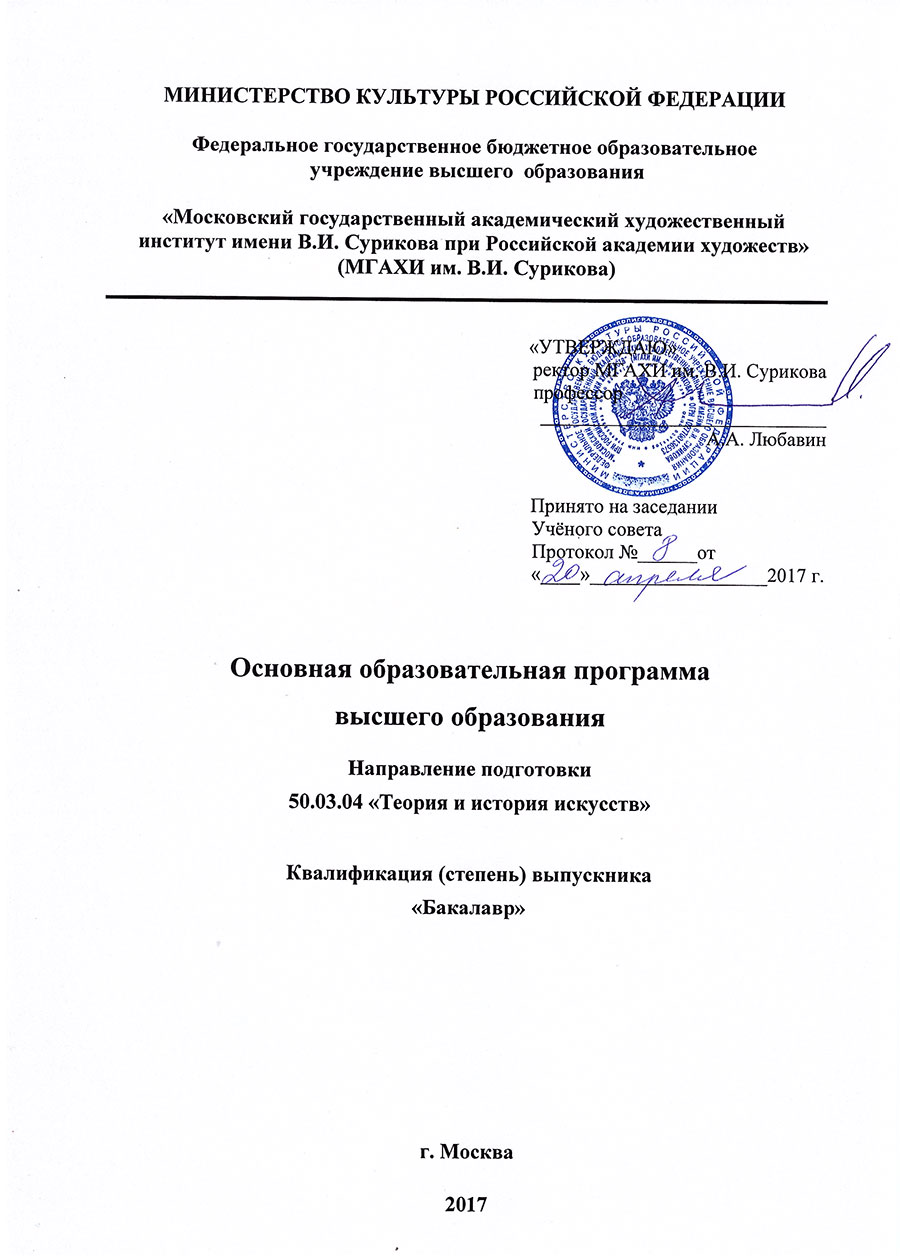 СодержаниеОбщие положения 1.1 Определение 1.2 Нормативные документы 1.3 Общая характеристика основной образовательной программыХарактеристика профессиональной деятельности специалиста2.1.Области профессиональной деятельности 2.2 Объекты профессиональной деятельности2.3Виды и задачи профессиональной деятельности3.Требования к результатам освоения образовательной программы4.Содержание и организация образовательного процесса4.1 Календарный учебный график4.2 Рабочий учебный план4.3 Аннотации программ учебных дисциплин, практик5. Ресурсное обеспечение образовательной программы6.Условия реализации образовательной программы6.1Текущий контроль успеваемости, промежуточная и государственная итоговая аттестация, фонды оценочных средств6.2 Условия осуществления образовательного процесса1.Общие положения1.1 ОпределениеОсновная образовательная программа высшего образования (далееООП ВО) по специальности 50.03.04 «Теория и история искусств», реализуемая в МГАХИ им. В.И.Сурикова, сформирована на основе ФГОС ВО по направлению подготовки 50.03.04 «Теория и история искусств» (уровень бакалавриата), утвержден приказом Министерства образования и науки Российской Федерации от 06марта 2015 г. №182. Зарегистрирован в Министерстве юстиции Российской Федерации 26марта 2015 г. регистрационный № 36564.ООП ВО регламентирует цели, ожидаемые результаты, содержание и технологии реализации образовательного процесса, оценку качества подготовки выпускника, и включает в себя: учебный план (приложение № 1), рабочие программы дисциплин, предметов, учебных курсов, аннотации учебных программ, программы практик, требования к промежуточной и государственной итоговой аттестации.1.2Нормативные документыНормативно-правовую базу основной образовательной программы составляют следующие документы:• Федеральный закон Российской Федерации «Об образовании в Российской Федерации» от 29.12.2012 г. № 273-ФЗ;• Федеральный государственный образовательный стандарт высшего образования по направлению подготовки 50.03.04 «Теория и история искусств» (уровень бакалавриата) утвержден приказом Министерства образования и науки Российской Федерации от 06марта 2015 г. №182. Зарегистрирован в Министерстве юстиции Российской Федерации 26 марта 2015 г. регистрационный № 36564.• Нормативные документы Минобрнауки России;•   Устав МГАХИ им. В.И.Сурикова (далее - Институт);•   Локальные акты Института.1.3 Общая характеристика основной образовательной программывысшего образования по направлению подготовки 50.03.04 «Теория и история искусств», квалификация (степень) – бакалавр	Основная цель ООП ВО по направлению подготовки 50.03.04 «Теория и история искусств» (уровень бакалавриата): развитиеу студентов личностных качеств, формирование общекультурных, общепрофессиональных, и профессиональных компетенций, развитие навыков их реализации в практической деятельности в соответствии с требованиями ФГОС ВО по данному направлению подготовки. Нормативный срок освоения ООП ВО для очной формы обучения - 4года, общая трудоемкость освоения основной образовательной программы - 240 зачетных единиц. Одна зачетная единица соответствует 36 академическим часам. Трудоемкость основной образовательной программы по очной форме обучения за учебный год равна 60 зачетным единицам. Специализация по образовательной программе высшего образования по направлению подготовки 50.03.04 «Теория и история искусств» начинается с первого года обучения.Реализация ООП ВО по специальности 50.03.04 «Теория и история искусств» обеспечивается научно-педагогическими кадрами, имеющими базовое высшее образование, соответствующее профилю преподаваемых дисциплин, и систематически занимающимися активной творческой, научной и (или) научно- методической деятельностью, доля которых составляет не менее 70% в общем числе научно-педагогических работников.Доля преподавателей, имеющих ученую степень, почетное звание или ученое звание, в общем числе преподавателей, обеспечивающих образовательный процесс по данной ООП подготовки специалиста, составляет не менее 55%, ученую степень доктора наук или ученое звание профессора имеют не менее 10 % преподавателей. По данному направлению подготовки к преподавателям с учеными степенями и (или) учеными званиями приравниваются лица без ученых степеней и званий, имеющие государственные почетные звания почетные звания в области искусства, культуры и спорта (заслуженного деятеля искусств, заслуженного работника культуры, заслуженного или народного артиста (Союза Советских Социалистических Республик (СССР), республик в составе бывшего СССР, России), лауреаты и дипломанты международных и всероссийских конкурсов, лауреаты государственных премий в соответствующей профессиональной сфере.Преподаватели дисциплин (модулей) и практик имеют базовое образование, ученую степень или почетное звание, соответствующие профилю преподаваемой дисциплины. Не менее 55% преподавателей, обеспечивающих учебный процесс, имеют ученые степени и ученые звания, при этом ученые степени доктора наук или ученое звание профессора имеют не менее 10% преподавателей. 2. Характеристика профессиональной деятельности бакалавров2.1 Области профессиональной деятельностиОбласть профессиональной деятельности выпускников включает:исследования культуры и искусства; управление культурой и искусством;образование в области культуры и искусства.2.2 Объекты профессиональной деятельностиОбъектом профессиональной деятельности является:культура и искусство как область научного анализа и как социальная сфера; окружающая культурно-пространственная среда; памятники и произведения искусства и культуры, относящиеся к художественно-историческому наследию; авторы произведений искусства и их творчество; образование в области истории и теории искусства; творческие союзы и объединения, организации и учреждения сферы культуры и искусства; популяризация культуры и искусства; система реставрации и консервации произведений искусства; менеджмент в сфере культуры и искусства; бизнес в сфере культуры и искусства.2.3 Виды и задачи профессиональной деятельностиВыпускник по направлению подготовки 50.03.04 «Теория и история искусств»готовится к следующим видам профессиональной деятельности:научно-исследовательской;художественно-критической;педагогической;культурно-просветительской.Бакалавр по направлению подготовки 50.03.04«Теория и история искусств»должен решать следующие профессиональные задачи в соответствии с видами профессиональной деятельности:в области научно-исследовательской деятельности:участвовать в проведении научных исследований и разработок по отдельным разделам (этапам, заданиям) темы в качестве исполнителя или соисполнителя; осуществлять простые эксперименты и наблюдения; собирать, обрабатывать, анализировать и обобщать научную информацию, передовой отечественный и зарубежный опыт, результаты экспериментов и наблюдений; разрабатывать план самостоятельной исследовательской деятельности, участвовать в составлении планов и методических программ исследований и разработок, практических рекомендаций по использованию их результатов; вести библиографическую работу с привлечением современных информационных технологий; участвовать во внедрении результатов исследований и разработок;представлять итоги проделанной работы, научного исследования в виде отчетов, рефератов, научных статей;в области художественно-критической деятельности:публиковать критические статьи, эссе; вести просветительскую работу в сфере искусств; осуществлять экспертно-аналитическую работу по проблемам искусства;разрабатывать экскурсионные и лекционные темы в области искусства; сотрудничать со средствами массовой информации в качестве корреспондентов, обозревателей, в качестве авторов, литературных редакторов и ведущих радио- и телевизионных художественных программ; участвовать в экспертизе произведений искусства; проводить экспертно-консультационную деятельность; участвовать в экспертизе деятельности культурно-просветительных и образовательных учреждений; участвовать в экспертизе проектов и программ сохранения и развития культуры, и образования;в области педагогической деятельности:осуществлять процесс обучения и воспитания в образовательных организациях; формировать профессиональные знания, умения и навыки; анализировать закономерности развития искусств; планировать и организовывать учебно-воспитательный процесс;систематически повышать уровень профессиональной квалификации; оценивать потенциальные возможности обучающихся, выстраивать стратегии обучения и воспитания; способствовать творческому саморазвитию обучающихся;в области культурно-просветительской деятельности:содействовать формированию художественно-эстетических взглядов общества через профессиональную деятельность; проводить научно-популярное освещение основных проблем теории и истории искусства; содействовать преобразованию содержания новых научных фактов, сведений, учебно-познавательной информации в сфере искусства, с целью распространения знаний среди населения, повышения его общеобразовательного, общенаучного и культурного уровня; проводить экскурсии, выступать с лекциями, сообщениями, готовить выставки, экспозиции, проводить информационно-консультативные мероприятия; реализовывать совместно с профессиональным сообществом виртуально распределенные формы и технологии обучения, стажировки и иные образовательные профессионально ориентированные научные, учебные, творческие программы с активным использованием разнообразных социальных, психолого-педагогических и информационных технологий, радио, телевидения и иных технических средств коммуникаций.3.Требования к результатам освоения основных образовательных программ подготовки бакалавров Выпускник должен обладать следующими общекультурными компетенциями (ОК):способностью использовать основы философских знаний для формирования мировоззренческой позиции (ОК-1); способностью анализировать основные этапы и закономерности исторического развития общества для формирования гражданской позиции (ОК-2); способностью использовать основы экономических знаний в различных сферах жизнедеятельности (ОК-3);способностью использовать основы правовых знаний в различных сферах жизнедеятельности (ОК-4); способностью к коммуникации в устной и письменной формах на русском и иностранном языках для решения задач межличностного и межкультурного взаимодействия (ОК-5); способностью работать в коллективе, толерантно воспринимать социальные, этнические, конфессиональные и культурные различия (ОК-6); способностью к самоорганизации и самообразованию (ОК-7); способностью использовать методы и средства физической культуры для обеспечения полноценной социальной и профессиональной деятельности (ОК-8); способностью использовать приемы первой помощи, методы защиты в условиях чрезвычайных ситуаций (ОК-9); способностью конструктивно анализировать роль религии и свободомыслия в духовной жизни общества (ОК-10).Выпускник должен обладать следующимиобщепрофессиональными компетенциями (ОПК):способностью к восприятию искусства как системы и его связей с гуманитарными, социальными и естественными науками (ОПК-1); способностью к научному пониманию соотношения теории и практики в искусстве, применению в практической деятельности достижений науки и практики в области искусства (ОПК-2); способностью демонстрировать представление о месте искусства в истории человечества, его связях с социальной и культурной жизнью общества и основных тенденциях в развитии (ОПК-3); готовностью свободно ориентироваться в литературе по профилю деятельности (ОПК-4); готовностью к коммуникации в устной и письменной формах на русском и иностранном языках для решения задач профессиональной деятельности (ОПК-5); способностью решать стандартные задачи профессиональной деятельности на основе информационной и библиографической культуры с применением информационно-коммуникационных технологий и с учетом основных требований информационной безопасности (ОПК-6).Выпускник должен обладать следующими профессиональными компетенциями (ПК):научно-исследовательская деятельность:способностью осознавать цели, задачи, логику и этапы научного исследования, проводить научные исследования (планировать и реализовывать собственную исследовательскую деятельность: работать с литературой, анализировать, выделять главное, противоречия, проблему исследования, формулировать гипотезы, осуществлять подбор соответствующих средств для проведения исследования, делать выводы) и их оформлять результаты (ПК-1); способностью понимать социально-психологические и социально-экономические факторы, влияющие на культурное потребление (ПК-2); способностью учитывать в анализе явлений искусства политические, социальные, собственно культурные и экономические факторы (ПК-3); способностью применять в научном исследовании методологические теории и принципы современной науки; искусствоведческие, исторические, культурологические, психолого-педагогические подходы в исследовании искусства, с привлечением современных информационных технологий (ПК-4); художественно-критическая деятельность:способностью анализировать и аргументировано критически рассматривать художественные достоинства произведения в социальном, культурном и историческом контексте, выявлять архитектонику произведения (главные признаки его замысла, стилистики, особенностей выполнения, единство формы и содержания), провести сравнительный анализ различных интерпретаций (ПК-5); способностью осознавать художественную критику как деятельность, направленную на повышение качества художественного продукта (ПК-6); способностью создавать собственный авторский текст в разных жанрах художественной критики (ПК-7); способностью вести художественно-просветительскую работу по пропаганде искусства (ПК-8); способностью воплотить в результатах деятельности свою индивидуальность (ПК-9);педагогическая деятельность:способностью ясно выражать свои мысли, терпеливо слушать других; общаться на позициях диалога, уважения, терпимости (при несогласии), эмпатии; воспринимать деятельность коллег в том смысле, в каком они ее осмысливают сами; способность договариваться, разрешать конфликты, используя принцип сотрудничества во взаимоотношениях разных уровней ("преподаватель-родитель", "преподаватель-студент", "родитель-ребенок", "преподаватель-воспитатель") (ПК-10); способностью произвести отбор обучающихся для профессионального обучения теории и истории искусств (ПК-11); готовностью осуществлять обучение истории искусств: запомнить необходимый научный и лекционный материал и донести его до обучающихся, способностью видеть и исправлять их ошибки (ПК-12); способностью пользоваться понятийным аппаратом в области теории и истории искусств (ПК-13); способностью участвовать в формировании системы контроля качества образования (ПК-14); способностью применять в педагогической практике собственный практический опыт работы (ПК-15); способностью разрабатывать образовательные программы, нести ответственность за их реализацию (ПК-16);культурно-просветительская деятельность:способностью использовать приобретенные знания для популяризации искусства: составлять и проводить экскурсии, выступать с лекциями, сообщениями, оформить выставку, экспозицию (ПК-21); способностью осуществлять редакторскую работу (ПК-22); способностью разрабатывать программы по сохранению и развитию традиций искусств, участвовать в проектировании профильных образовательных и художественно-творческих систем (ПК-23); способностью участвовать в культурно-политической деятельности в органах власти (ПК-24); способностью взаимодействовать с профессиональным сообществом в интересах освещения фундаментальных и прикладных исследований в сфере искусства и образования (ПК-25).4.  Содержание и организация образовательного процесса.4.1. 4.2. Календарный учебный график. Учебный план (см. Приложение №1).4.3Аннотации к программамучебных дисциплин, курсов, практикАннотация к рабочей программе дисциплины«Философия»I. Цель изучения дисциплиныЦель курса: сформировать представление о философской картине мироздания, смысле, сущности и назначении жизни человека, а также о многообразии форм человеческого знания, соотношении истины и заблуждения, рационального и иррационального в человеческой жизнедеятельности, особенностях функционирования знания в современном обществе, о духовных ценностях, их значении в творчестве и повседневной жизни, уметь ориентироваться в них.Задачи курса: выработать у обучающихся понимание роли науки в развитии цивилизации;познакомить с важнейшими областями и этапами развития философского и социально-гуманитарного знания, основными научными школами, направлениями, концепциями, источниками и приемами работы с ним;дать представление о сущности сознания, его взаимоотношении с бессознательным, роли сознания и самосознания в поведении, общении и деятельности людей, формировании личности;  научить понимать смысл взаимоотношения духовного и телесного, биологического и социального в человеке, отношения человека к природе и возникающих в эпоху технического развития противоречий, имеющих глобальный характер.II. Требования к уровню освоения содержания дисциплиныВ результате изучения дисциплины студент должензнать: предмет, структуру, метод и функции философии; основные понятия и категории современной философии; основные принципы классической и неклассической диалектики; смысл культурно-исторического творчества человека;уметь:использовать основы философских знаний для формирования мировоззренческой позиции; объяснять основной круг философских проблеем, логику формирования и развития философской мысли, раскрывать фундаментальные способы усвоения и осмысления ключевых философских проблем; анализировать общее и особенное в характере и способах решения философских проблем, использовать полученные знания в изучении дисциплин естественнонаучного цикла, в изучении социологии, политологии, культурологи; ясно выражать свои мысли, терпеливо слушать других; общаться на позициях диалога, уважения, терпимости (при несогласии), эмпатии; воспринимать деятельность коллег в том смысле, в каком они ее осмысливают сами; способность договариваться, разрешать конфликты, используя принцип сотрудничества во взаимоотношениях разных уровней.владеть:способностью анализировать и аргументировано критически рассматривать художественные достоинства произведения в социальном, культурном и историческом контексте, выявлять архитектонику произведения;умениями оценивать достижения культуры на основе знания национальных особенностей философских направлений и школ;приемами философской рефлексии, способствующими формированию современной культуры мышления; навыками правильного использования методов формально-логического мышления в профессиональной деятельности.Аннотация к рабочей программе дисциплины«История»I. Цель изучения дисциплиныЦель курса: формирование у обучающихся целостного представления о содержании, основных этапах и тенденциях развития мирового исторического процесса, понимания многообразия современного мира и необходимости диалога между представителями разных культур.Задачи курса: сформировать у студентов умения анализировать и оценивать события прошлого и настоящего, определять свое отношение к ним.II. Требования к уровню освоения содержания дисциплиныВ результате изучения дисциплины студент должензнать:основные этапы и закономерности исторического развития общества для формирования гражданской позиции;теоретические основы исторической науки, фундаментальные концепции и принципы, на которых они построены; движущие силы и закономерности мирового исторического процесса; главные события, явления и проблемы всемирной истории; основные этапы, тенденции и особенности развития мирового исторического процесса; хронологию, основные понятия, определения, термины и ведущие мировоззренческие идеи курса; основные труды крупнейших отечественных и зарубежных историков, о школы и современные концепции в историографии;уметь:демонстрировать представление о месте искусства в истории человечества, его связях с социальной и культурной жизнью общества и основных тенденциях в развитии; выявлять и обосновывать значимость исторических знаний для анализа и объективной оценки фактов и явлений мировой истории; определять связь исторических знаний со спецификой и основными сферами деятельности; извлекать уроки из истории и делать самостоятельные выводы по вопросам ценностного отношения к историческому прошлому;владеть:навыками работы с исторической картой, научной литературой, написания рефератов, докладов, выполнения контрольных работ и тестовых заданий; аргументации, ведения дискуссии и полемики.Аннотация к рабочей программе дисциплины «Иностранный язык»I. Цель изучения дисциплиныЦель курса: практическое владение разговорно-бытовой речью и языком специальности для активного применения иностранного языка, как в повседневном, так и в профессиональном общении.Задачи курса: сформировать у студентов различные компетенции: устного общения на русском языке в мастерской, на выставках; компетенции запроса и получения информации по специальности из письменных источников (монографий, буклетов, альбомов, каталогов и др. литературы); компетенции составления развернутого плана выступления на семинарских занятиях; компетенции восприятия информации на слух с опорой на зрительную наглядность; умение вступить в обсуждение, употребляя при этом языковой материал в стилистическом соответствии с ситуацией и др.II. Требования к уровню освоения содержания дисциплиныВ результате изучения дисциплины студент должензнать: базовую терминологическую лексику, базовые лексико-грамматические конструкции и формы;уметь:осуществлять коммуникации в устной и письменной формах на русском и иностранном языках для решениязадач межличностного и межкультурного взаимодействия;использовать знание иностранного языка в профессиональной деятельности, профессиональной коммуникации и межличностном общении;владеть:готовностью к коммуникации в устной и письменной формах на русском и иностранном языках для решения задач профессиональной деятельности;навыками поиска профессиональной информации, реферирования и аннотирования.Аннотация к рабочей программе дисциплины«Русский язык и культура речи»I. Цель изучения дисциплиныЦель курса: курс «Русский язык и культура речи» является одной из базовых образовательных дисциплин, предназначенных для обучения студентов.Основной целью дисциплины является повышение речевой культуры учащихся, обогащение их индивидуального языкового опыта, развитие языковой личности.Настоящий курс нацелен на повышение уровня практического владения современным русским литературным языком специалистов вуза художественного профиля - в разных сферах функционирования русского языка, в письменной и устной его разновидностях. Овладение новыми навыками и знаниями в этой области и совершенствование имеющихся неотделимо от углубления понимания основных характерных свойств русского языка как средства общения и передачи информации, а также расширения общегуманитарного кругозора, опирающегося на владение богатым коммуникативным, познавательным и эстетическим потенциалом русского языка. Задачи курса: формирование у студентов творческих специальностей следующих основных навыков, которые должен иметь художник-профессионал для успешной работы по своей специальности и как член общества - для успешной коммуникации в самых различных сферах - бытовой, юридически-правовой, научной, политической, социально-государственной: - умение продуцировать связные, правильно построенные монологические тексты на разные темы в соответствии с коммуникативными намерениями говорящего и ситуацией общения; - участие в диалогических и полилогических ситуациях общения, установление речевого контакта, обмен информацией с другими членами языкового коллектива, связанными с говорящим различными социальными отношениями. Этими навыками носитель современного русского языка должен свободно владеть и в устной, и в письменной форме. Они охватывают не только  принципы построения монологического и диалогического текста, но и правила, относящиеся ко всем языковым уровням: фонетическому (орфоэпии, орфографии), лексическому (сочетаемости слов, выбору синонимов и др.), грамматическому (словообразованию, морфологии, синтаксису и пунктуации). Знание того или иного элемента системы языка включает его правильное употребление (выбор и комбинацию с другими элементами) при продуцировании речи и интерпретацию – при понимании речи. Достижению поставленных целей служит решение конкретных задач курса:          	- познакомить учащихся с базовыми понятиями курса (язык, речь, культура, культура языка, культура речи, языковая норма, типы (типология) норм русского языка); -дать представление о месте русского языка в системе языков мира; - дать характеристику типам речи (типологии речи), рассказать об особенностях, отличительных чертах  устной и письменной речи; - раскрыть суть понятий «литературный язык» и «нелитературные формы языка»; нормативные и ненормативные средства языка;  -дать представление об основных (базовых) функциональных стилях русского языка, дать более глубокие представления о том, что такое научный стиль (язык науки), научная терминология, чем термин отличается от нетерминологической лексики.II. Требования к уровню освоения содержания дисциплиныВ результате изучения дисциплины обучающийся должензнать: понятийно-терминологический аппарат курса, методически целесообразный объем лингвистического материала: нормы современного русского литературного языка, принципы и правила эффективного ведения диалога и построения монологического высказывания, правила этики и культуры речи; уметь: ориентироваться в разных ситуациях общения, соблюдать основные нормы современного русского литературного языка, создавать профессионально значимые речевые произведения, отбирать материал для реферативного исследования, использовать знания по культуре речи в учебных, бытовых, профессиональных и других жанрах в различных коммуникативных ситуациях;создавать собственный авторский текст в разных жанрах художественной критики; владеть:готовностью к коммуникации в устной и письменной формах на русском и иностранном языках для решения задач профессиональной деятельности;профессионально-коммуникативными умениями, различными видами монологической и диалогической речи, навыками самоконтроля, самокоррекции и исправления ошибок в собственной речи, навыками осознания собственных реальных речевых возможностей для личностного, жизненного и профессионального становления.Аннотация к рабочей программе дисциплины«Экономика» I. Цель изучения дисциплиныКурс «Экономика», предназначенный для студентов художественных вузов и факультетов, существенно отличается от существующей программы для экономических вузов.  Основной целью курса является ознакомление студентов с историческими аспектами развития экономической науки, основными процессами и закономерностями экономической жизни современного общества в условиях рыночной экономики.Кроме того, данный курс нацелен на повышение уровня знаний студентов в основах авторского права, маркетинга и менеджмента в сфере художественного творчества, особенностей существования и развития рынка изобразительного искусства. Цель курс: приобретение студентами различных компетенций, связанных с изучением объективных законов ведения хозяйства и рационального поведения хозяйствующих субъектов на различных уровнях и различных исторических эпохах.Задачи курса: формирование устойчивых знаний общих экономических законов общественных действий людей в процессе производства, распределения, обмена, потребления материальных благ и услуг на микро, макро и мировом уровне; развитие практических навыков в освоении методов изучения хозяйственной жизни общества, для дальнейшего использования полученных знаний при освоении гуманитарных, социальных и экономических циклов и учебных дисциплин.II. Требования к уровню освоения содержания дисциплиныВ результате изучения дисциплины студент должензнать:социально-психологические и социально-экономические факторы, влияющие на культурное потребление;закономерности и этапы исторического процесса становления и развития экономической мысли, основные события и процессы мировой и отечественной экономической истории, место и роль своей страны в истории человечества и в современном мире, основные понятия и модели неоклассической и институциональной микроэкономической теории, макроэкономики и мировой экономики, основные макроэкономические показатели и принципы их расчета;уметь:использовать основы экономических знаний в различных сферах жизнедеятельности;применять понятийно-категориальный аппарат, основные законы гуманитарных и социальных наук в профессиональной деятельности, применять методы и средства познания для интеллектуального развития, повышения культурного уровня, профессиональной компетенции, использовать экономический инструментарий для анализа внешней и внутренней среды бизнеса (организации); владеть:способностью осознавать необходимость финансовых, материальных и иных ресурсов в организации художественных проектов;навыками целостного подхода к анализу проблем общества; навыками выражения своих мыслей и мышления в межличностном и деловом общении, экономическими методами анализа поведения потребителей, производителей, собственников ресурсов и государства, культурой мышления, способностью к обобщению, анализу, восприятию информации; способностью собрать и проанализировать исходные данные, необходимые для расчета экономических и социально-экономических показателей, характеризующих деятельность хозяйствующих субъектов; способностью осуществлять мониторинг финансовой деятельности.Аннотация к рабочей программе дисциплины«Правоведение» I. Цель изучения дисциплиныЦель курса состоит в овладении студентами знаниями в области права, выработке позитивного отношения к нему, в рассмотрении права как социальной реальности, выработанной человеческой цивилизацией и наполненной идеями гуманизма, добра и справедливости. Задачи курса состоят в выработке умения понимать законы и другие нормативные правовые акты; обеспечивать соблюдение законодательства, принимать решения и совершать иные юридические действия в точном соответствии с законом; анализировать законодательство и практику его применения, ориентироваться в специальной литературе.В системе социогуманитарного образования курс «Правоведение» способствует пониманию содержания неотъемлемых и неотчуждаемых прав и свобод человека, выражающихся в том, что государство связано ими и не должно по своему усмотрению отменять или ограничивать их. Будучи непосредственно действующими, права и свободы человека и гражданина определяют смысл, содержание и применение права, деятельность органов государственной власти, органов местного самоуправления и обеспечиваются правосудием. Провозглашена ответственность государства за реализацию политических, экономических, социальных и иных возможностей личности, за создание условий, обеспечивающих достойную жизнь и свободное развитие человека.II. Требования к уровню освоения содержания дисциплиныВ результате изучения дисциплины студент должензнать: концептуальные основы и категориальный аппарат теории государства и права, основы конституционного устройства РФ, гарантии и защиту прав и свобод человека и гражданина, основы гражданского права РФ, основы трудового законодательства РФ, основы семейного права РФ, основы административного и уголовного права РФ, основы экологического права РФ, основы информационного права РФ;уметь:использовать основы правовых знаний в различных сферах жизнедеятельности;учитывать в анализе явлений искусства политические, социальные, собственно культурные и экономические факторы; осуществлять административно-организационную деятельность;толковать и применять законы и иные нормативные правовые акты анализировать, оценивать правоотношения, квалифицировать юридические факты и обстоятельства;принимать решения и совершать юридические действия в точном соответствии с законом;четко представлять сущность, характер и взаимодействие правовых явлений;правильно составлять и оформлять юридические документы;ориентироваться в юридической литературе;использовать нормативные акты, регулирующие профессиональную деятельность;владеть:способностью участвовать в культурно-политической деятельности в органах власти;навыками применения законов и иных нормативных правовых актов;навыками анализа юридических фактов и обстоятельств;навыками составления юридических документов;навыками работы с юридической литературой;навыками анализа правоприменительной и правоохранительной практики;навыками использования нормативных документов, регулирующих профессиональную деятельность.
Аннотация к рабочей программе дисциплины«История России 20 века»I. Цель изучения дисциплиныЦель курса: формирование у студентов комплексного представления культурном своеобразии России, ее месте в мировой и европейской цивилизации; сформировать систематизированные знания об основных закономерностях и особенностях всемирно- исторического процесса, с акцентом на изучение истории России; введение в круг исторических проблем, связанных с областью будущей профессиональной деятельности, выработка навыков получения, анализа и обобщения исторической информации.Задачи курса: дать представление студентам о гражданственности и патриотизме как преданности своему Отечеству, стремлении своими действиями служить его интересам, в т.ч. и защите национальных интересов России; понимание студентами движущих сил и закономерностей исторического процесса; понимание места человека в историческом процессе, политической организации общества России 20 века; на основе исторического анализа и проблемного подхода научить студентов преобразовывать информацию в знание, осмысливать процессы, события и явления в России и мировом сообществе в их динамике и взаимосвязи, руководствуясь принципами научной объективности и историзма; привить студентам умение логически мыслить, вести научные дискуссии; развитие творческого мышления, самостоятельности суждений, интерес к отечественному и мировому культурному и научному наследию, его сохранению и преумножению.II. Требования к уровню освоения содержания дисциплиныВ результате изучения дисциплины студент должензнать:основные этапы и закономерности исторического развития общества для формирования гражданской позиции;теоретические основы исторической науки, фундаментальные концепции и принципы, на которых они построены; движущие силы и закономерности мирового исторического процесса; главные события, явления и проблемы всемирной истории; основные этапы, тенденции и особенности развития мирового исторического процесса; хронологию, основные понятия, определения, термины и ведущие мировоззренческие идеи курса; основные труды крупнейших отечественных и зарубежных историков, о школы и современные концепции в историографии;уметь:демонстрировать представление о месте искусства в истории человечества, его связях с социальной и культурной жизнью общества и основных тенденциях в развитии; выявлять и обосновывать значимость исторических знаний для анализа и объективной оценки фактов и явлений мировой истории; определять связь исторических знаний со спецификой и основными сферами деятельности; извлекать уроки из истории и делать самостоятельные выводы по вопросам ценностного отношения к историческому прошлому;владеть:навыками работы с исторической картой, научной литературой, написания рефератов, докладов, выполнения контрольных работ и тестовых заданий; аргументации, ведения дискуссии и полемики.Аннотация к рабочей программе дисциплины«Психология и педагогика»I. Цель изучения дисциплиныЦель курса: знакомство с ведущими концепциями и идеями в области психологии и педагогики, что способствует повышению профессиональной, психологической и педагогической культуры студентов. Овладение психологическими и педагогическими знаниями и умение применятьих в практике творческой, повседневной и личной жизни – основная цель данного гуманистически ориентированного курса.Задачи курса: освоение теоретических основ психологии и педагогики.Формирование умений давать психологический и педагогический анализ ситуаций и отношений.Развитие навыков общения и рефлексии.Обучение использованию приобретенных знаний для самодиагностики и саморазвития в сфере познавательных и личностных структур.II. Требования к уровню освоения содержания дисциплиныВ результате изучения дисциплины студент должензнать: основные понятия и категории психологии и педагогики; функции психологии и педагогики в обществе и в рамках конкретной                               профессиональной деятельности, новые подходы к решению современных проблем общества, с точки зрения психологии и педагогики, формы, средства и методы осуществления педагогической деятельности, факторы, влияющие на успешность деятельности человека в учебном процессе и профессиональной работе;уметь:применять в педагогической практике собственный практический опыт работы;способностью ясно выражать свои мысли, терпеливо слушать других; общаться на позициях диалога, уважения, терпимости (при несогласии), эмпатии; воспринимать деятельность коллег в том смысле, в каком они ее осмысливают сами; способность договариваться, разрешать конфликты, используя принцип сотрудничества во взаимоотношениях разных уровней ;понимать природу психики, соотношение сознательных и бессознательных компонентов в поведении человека, соотношение природных и социальных начал в человеке, значение воли и эмоций, потребностей и мотивов в жизни и деятельности человека, роль и значение наследственных и культурно-социальных факторов в образовании и воспитании;владеть:способностью участвовать во внедрении разнообразных педагогических методик и технологий в области теории и истории искусств;способностью к самоорганизации и самообразованию;элементарными навыками анализа учебно-воспитательных ситуаций, определять и решать педагогические задачи, применять психологические и педагогические знания на практике – самостоятельно проводить психолого-педагогический анализ ситуации, давать психологическую характеристику личности по параметрам темперамента, акцентуированности, способностей, интерпретировать собственные психические состояния и владеть элементарными приемами саморегуляции.Аннотация к рабочей программе дисциплины«История эстетических учений» I. Цель изучения дисциплиныЦель курса:формирование у студента знаний об основных эстетических концепциях, сложившихся в истории философии, основных проблемах эстетики как особой философской дисциплины, изучающей проблемы художественного познания и отражения действительности. Предметом курса является эстетическая теория и многообразные историко-культурные формы эстетического сознания. Специфика курса предполагает знакомство с первоисточниками по истории философской мысли, поскольку эстетика является составляющей частью философского знания.Задачи курса: освоение истории эстетической мысли; подробное изучение содержания самых значительных эстетических учений; освоение студентами основных категорий эстетики («катарсис», «мимесис», «возвышенное», «совершенное» и др.), изучение центральных эстетических проблем (соотношение формы и содержания в искусстве; системное и случайное в искусстве; игровые элементы в искусстве; судьба базовых эстетических категорий в эпоху постмодернизма и др.); изучение эстетических проблем художественной композиции; изучение методов эстетической интерпретации; исследование связи эстетики с родственными гуманитарными дисциплинами: психологией, этикой, религиоведением, искусствознанием; знакомство с исследованиями эстетической деятельности с точки зрения естествознания;  рассмотрение закономерностей художественного творчества.II. Требования к уровню освоения содержания дисциплиныВ результате изучения дисциплины студент должензнать:методы гуманитарных исследований; роль философско-эстетического знания в формировании культуры мышления; иметь представление о современных тенденциях искусствоведческих и эстетических исследований; основание методологии гуманитарных наук; основные источники и труды по истории эстетических учений; содержание основных эстетических  концепций, их историко-философский контекст; суть и специфику эстетических теорий ХХ столетия; наиболее значимые труды философов в области эстетики и теории искусства; осознавать роль искусства в развитии общества; иметь представление о соотношении эстетического и этического; место эстетики в системе философского знания; ясно представлять себе целостную картину развития искусства как эстетического явления;уметь:работать в коллективе, толерантно воспринимать социальные, этнические, конфессиональные и культурные различия;способностью к восприятию искусства как системы и его связей с гуманитарными, социальными и естественными науками;самостоятельно формировать эстетическое суждение, аргументировано обосновывать собственную эстетическую позицию; уметь выявлять основные эстетические проблемы и противоречия в искусстве; ясно представлять себе целостную картину развития культуры как социального явления; выявлять контекстуальные связи произведения искусства в историческом, философском, эстетическом, социокультурном аспектах; выявлять контекстуальные связи произведения искусства в историческом, философском, эстетическом, социокультурном аспектах; выявлять связи произведения искусства с этикой, религией, социальными процессами; формировать художественно-модифицированную среду; владеть:способностью осознавать художественную критику как деятельность, направленную на повышение качества художественного продукта; способностью разрабатывать программы по сохранению и развитию традиций искусств, участвовать в проектировании профильных образовательных и художественно-творческих систем; основами философско-эстетического анализа произведений искусства; критериями и методами эстетической оценки художественных артефактов; основами современных междисциплинарных гуманитарных подходов к интерпретации произведений искусства; методами анализа социально значимых проблем и процессов в искусстве; представлениями о эстетических принципах систематизации искусств; понятийным аппаратом эстетики; основами философско-эстетического анализа произведений искусства; основами современных междисциплинарных гуманитарных подходов к интерпретации произведений искусства; системой критериев для оценки произведения искусства с нравственно-религиозных позиций; методами аргументации эстетической позиции.Аннотация к рабочей программе дисциплины«История религии и мифологии» I. Цель изучения дисциплиныКурс несет в себе базовые знания по истории мировых религий с акцентом на проблемах культуры и художественного творчества. Цель курса: повышение общей религиоведческо-исторической культуры студентов;формирование целостного представления об истории религии с первобытных времен до настоящего времени;умение анализировать и ориентироваться в религиозной ситуации современности.Задачи курса:освоение студентами понятийного аппарата, принципов и методов подхода к анализу истории религии;сформировать четкое понимание специфики архаических и древних религий;рассмотреть особенности исторического развития отдельных религий;показать эволюцию религиозных систем в связи и на фоне истории мировой цивилизации;раскрыть взаимовлияние религии и искусства;ознакомить студентов с основными концепциями истории религии и ее последними достижения. II. Требования к уровню освоения содержания дисциплиныВ результате изучения дисциплины студент должензнать: основные категории и понятия истории религии; иметь представление о предмете и методах истории религии, о ее месте в системе наук;знать основные религии современности;иметь представление об основных источниках по древним, национальным и мировым религиям.уметь:пользоваться понятийным аппаратом в области теории и истории искусств;конструктивно анализировать роль религии и свободомыслия в духовной жизни общества;владеть историческим материалом;владеть системой знаний о возникновении, формировании и эволюции религии;отобрать и систематизировать фактический и понятийный материал; владеть методикой исследования исторического источника.владеть:способностью работать в коллективе, толерантно воспринимать социальные, этнические, конфессиональные и культурные различия;навыками работы с библиотечными материалами, методикой поиска, систематизации и анализа изучаемого материала;методикой конспектирования изучаемого материала.Аннотация к рабочей программе дисциплины«Всеобщая история» I. Цель изучения дисциплиныЦель курса: знакомство с современными научными взглядами и их эволюцией в прошлом на мировой исторический процесс в хронологических рамках Средних веков, Нового времени и отчасти Новейшего времени. Предметом курса являются основные события и процессы мировой истории на материале стран Западной Европы и США в эпоху Средних веков, Нового и Новейшего времени. В предмет данного курса не входит изучение истории стран Восточной Европы, включая Византию, а также стран Азии, Африки и Латинской Америки. Указанные лакуны восполняются благодаря историческим экскурсам, которые традиционно входят в программы основных курсов по истории изобразительного искусства. Ограничение в курсе «Всеобщей истории» раздела Новейшего времени лишь первой его частью (до начала Второй Мировой войны) обусловлено, в свою очередь, наличием курса «Политическая история XX века» по кафедре общегуманитарных дисциплин. Между тем его включение в курс «Всеобщей истории» для искусствоведов обусловлено необходимостью более углубленного изучения источниковедческих и историографических аспектов данного раздела.  Специфика курса предполагает подробное изучение и знакомство с наиболее крупными историческими событиями, ставшими культурными явлениями для своего времени и последующих эпох, а также теми, которые нашли яркое отражение в художественном творчестве. В данном курсе отсутствуют специальные разделы по истории культуры, традиционно наличествующие в стандартных универсального типа вузовских программах по курсу Всеобщей истории, поскольку в учебных планах факультета теории и истории изобразительного искусства большое место занимают курсы по истории литературы и театра, истории философии, истории музыки, не говоря уже собственно об истории изобразительного искусства. Задачи курса: дать студентам представление об основных событиях, явлениях и процессах эпохи Средних веков, Нового времени и отчасти Новейшего времени;на конкретном историческом материале развить навыки источниковедческого и историографического анализа исторических памятников.  II. Требования к уровню освоения содержания дисциплиныВ результате изучения дисциплины обучающийся должензнать: теоретические основы исторической науки, фундаментальные концепции и принципы, на которых они построены; движущие силы и закономерности мирового исторического процесса; главные события, явления и проблемы всемирной истории; основные этапы, тенденции и особенности развития мирового исторического процесса; хронологию, основные понятия, определения, термины и ведущие мировоззренческие идеи курса; основные труды крупнейших отечественных и зарубежных историков, о школы и современные концепции в историографии;уметь:демонстрировать представление о месте искусства в истории человечества, его связях с социальной и культурной жизнью общества и основных тенденциях в развитии;учитывать в анализе явлений искусства политические, социальные, собственно культурные и экономические факторы;выявлять и обосновывать значимость исторических знаний для анализа и объективной оценки фактов и явлений мировой истории; определять связь исторических знаний со спецификой и основными сферами деятельности; извлекать уроки из истории и делать самостоятельные выводы по вопросам ценностного отношения к историческому прошлому;владеть: навыками работы с исторической картой, научной литературой, написания рефератов, докладов, выполнения контрольных работ и тестовых заданий; аргументации, ведения дискуссии и полемики.Аннотация к рабочей программе дисциплины«Семинары по отечественной истории» I. Цель изучения дисциплиныЦель курса: усвоение основных политических, социальных и культурных процессов русской истории с древнейших времен до начала XIX в., а также выработка навыков анализа исторических источников. Предметом курса является история России, основные этапы и особенности исторического развития с древнейших времен до начала XIXв..Специфика курса предполагает подробное изучение и знакомство с важнейшими событиями русской истории, осмысление мирового исторического процесса в целом.   В рамках изучения огромного комплекса исторических фактов особое внимание уделяется историко-культурному развитию Древней Руси и России. Задачи курса: дать студентам полное представление о месте русской истории в целостной системе мирового исторического процесса;на конкретном историческом материале, привлекая разнообразные исторические источники, показать особенности развития России изучаемого периода;выработать, закрепить и развить навыки самостоятельного анализа исторических источников и научной литературы.II. Требования к уровню освоения содержания дисциплиныВ результате изучения дисциплины обучающийся должензнать:способностью к восприятию искусства как системы и его связей с гуманитарными, социальными и естественными науками;уметь: демонстрировать представление о месте искусства в истории человечества, его связях с социальной и культурной жизнью общества и основных тенденциях в развитии;владеть:способностью учитывать в анализе явлений искусства политические, социальные, собственно культурные и экономические факторы;способностью пользоваться понятийным аппаратом в области теории и истории искусств.Аннотация к рабочей программе дисциплины«Введение в научное изучение искусства» I. Цель изучения дисциплиныЦель курса: знакомство студентов с различными видами изобразительного искусства, их характерными чертами и закономерностями развития. С порядком и условиями работы над курсовыми заданиями. Курс строится на базе лекций и семинарских занятий.Предметом курса является искусствоведение, как наука об искусстве, его теории, о его развитии на современном этапе. Задачи курса: изучение специфики видов изобразительного искусства – классификация видов, техник и материалов. Освоение основных вопросов творческого процесса и проблем восприятия.Специфика курса предполагает подробное знакомство с материалами, техниками и особенностями технологий различных видов искусства, что не рассматривается в курсах по истории искусства. Эти знания дают возможность более полно анализировать произведения искусства, выявляя особенности художественного языка произведений.Особенностью изложения материала является демонстрация технических возможностей различных видов изобразительного искусства через конкретные художественные произведения. Рассмотрение творческого процесса идет не только в историческом и социокультурном, но и в техническом аспектах. Структура лекций дифференцируется по основным темам: «Графика», «Живопись», «Скульптура», «Архитектура», «Декоративно-прикладное искусство».  Внутри тематических разделов рассматриваются вопросы специфики каждого вида искусства, их разновидности и технические особенности. Также изучается методика написания курсовой работы. II. Требования к уровню освоения содержания дисциплиныВ результате изучения дисциплины обучающийся должензнать:основные вехи в истории искусств, стили и жанры мирового и отечественного искусства, анализировать художественные произведения любого рода, высказывать собственные обоснованные и аргументированные взгляды на современное состояние и перспективы развития искусства; осознанно воспринимать, уважительно и бережно относиться к историческому наследию России и мира, многообразным культурным традициям, иметь собственные и толерантно воспринимать существующие религиозные, идейные, социальные, культурные взгляды, конструктивно взаимодействовать с представителями различных культур; при необходимости применить методы анализа и моделирования, теоретического и экспериментального исследования в профессиональной деятельности;уметь:осознавать цели, задачи, логику и этапы научного исследования, проводить научные исследования (планировать и реализовывать собственную исследовательскую деятельность: работать с литературой, анализировать, выделять главное, противоречия, проблему исследования, формулировать гипотезы, осуществлять подбор соответствующих средств для проведения исследования, делать выводы) и оформлять их результаты;решать стандартные задачи профессиональной деятельности на основе информационной и библиографической культуры с применением информационно-коммуникационных технологий и с учетом основных требований информационной безопасности;рассматривать художественный аспект произведения искусства в социальном, культурном и историческом контексте как структуру смысла, как единство формы и содержания; осуществлять управление познавательными процессами на достаточном научном, методическом и педагогическом уровнях;воссоздавать архитектонику произведения искусства: фиксировать главные признаки его замысла, стилистики, исполнительских особенностей;анализировать основные факторы формирования и закономерности развития современного языка, особенностей и перспектив развития искусства; осознавать художественную критику как творческую деятельность, способствующую повышению качества художественного продукта;владеть:способностью применять в научном исследовании методологические теории и принципы современной науки; искусствоведческие, исторические, культурологические, психолого-педагогические подходы в исследовании искусства, с привлечением современных информационных технологий;понятийным аппаратом в области методологии и технологии обучения искусству, психологии и педагогикихудожественного творчества, способностью планировать и реализовывать собственную исследовательскую деятельность, работать с литературой, анализировать, выделять главное, видеть проблему исследования, выявлять противоречия, формулировать гипотезы, осуществлять подбор соответствующих средств для проведения исследования, делать выводы; способностью применять в научном исследовании методологические теории и принципы современной науки; искусствоведческие, исторические, культурологические, психолого-педагогические подходы в исследовании искусства, с привлечением современных информационных технологий.Аннотация к рабочей программе дисциплины«История отечественной и зарубежной литературы»  I. Цель изучения дисциплиныЦель курса: знакомство с классическими произведениями мировой литературы, с основными тенденциями развития мирового художественного творчества, осознание взаимосвязи культуры Запада и Востока. Предметом курса является мировая  литература и искусство как культурные феномены, основные этапы и особенности исторического развития.Специфика курса предполагает подробное изучение и знакомство с наиболее крупными шедеврами, ставшими литературными явлениями не только для своего времени, но вошедшими в мировую сокровищницу художественного творчества. В рамках изучения общекультурных закономерностей развития литературы и искусства особое внимание уделяется культуре XIX─XX веков.Задачи курса: формирование представлений об основных этапах литературного процесса в его историко-культурной обусловленности, знание основных литературных направлений и художественных систем.II. Требования к уровню освоения содержания дисциплиныВ результате изучения дисциплины обучающийся должензнать:исторические условия развития литературы, её периодизацию; философский, историко-культурный, социально-политический контекст, опосредовавший специфику литературы изучаемого периода; своеобразие художественных стилей, течений, художественных методов, сформированных в изучаемый период; место и значение творчества писателя не только в истории литературыданной эпохи, но и в истории мировой литературы, его влияние на русскуюлитературу;уметь:свободно ориентироваться в литературе по профилю деятельности;пользоваться понятийным аппаратом в области теории и истории искусств;на конкретном литературоведческом и культурологическом материале показать особенности развития литературы и искусства; связать литературу с историей; рассматривать литературный процесс в культурно-историческом контекстеэпохи; анализировать литературное произведение с учетом литературногонаправления, к которому оно принадлежит, а также его жанровой специфики; пользоваться научной и критической литературой; 
владеть:способностью анализировать и аргументировано критически рассматривать художественные достоинства произведения в социальном, культурном и историческом контексте, выявлять архитектонику произведения (главные признаки его замысла, стилистики, особенностей выполнения, единство формы и содержания), провести сравнительный анализ различных интерпретаций;навыками анализа произведений литературы и искусства; владеть сравнительно-историческим методом изучения литературы.Аннотация к рабочей программе дисциплины«Искусство Древнего мира» I. Цель изучения дисциплиныЦель курса: изучение классического искусства древневосточных цивилизаций (VI тыс. до н.э. -I века н.э. - ранехристианский период) и античной культуры (Греции и Рима). Предметом курса является изучение истории, культуры, мифологии, искусства Древневосточных цивилизаций и Античности.Специфика курса предполагает подробное изучение памятников древневосточного искусства: Древнего Египта, Коптов и Месопотамии и античной Греции и Рима. Задачи курса:дать студентам представление о месте культуры и искусства в целостной системе мировой культуры;на конкретном искусствоведческом и культурологическом материале показать особенности развития культуры и искусства Древнего Востока и Античности;закрепить и развить навыки анализа произведений живописи, скульптуры, архитектуры.II. Требования к уровню освоения содержания дисциплиныВ результате изучения дисциплины обучающийся должензнать:основные этапы развития древних цивилизаций, а также ключевые события истории древнего Востока, древней Греции и Рима; выдающихся деятелей древней истории; движущие силы и закономерности исторического процесса; место человека в нем и в политической организации древних обществ; традиционные и современные подходы к оценке и периодизации древневосточной, древнегреческой и римской истории; важнейшие достижения культуры и системы ценностей, сформировавшиеся в ходе исторического развития древних обществ и государств.уметь:учитывать в анализе явлений искусства политические, социальные, собственно культурные и экономические факторы;осуществлять эффективный поиск информации и работу с различными типами источников; критически анализировать источники информации; реферировать и аннотировать тексты; логически верно, ясно и аргументировано строить свою речь;публично отстаивать свою точку зрения в социально приемлемых формах; осмысливать процессы и явления древней истории в их динамике и взаимосвязи, соотносить общие процессы и отдельные факты; выявлять существенные черты исторических процессов и событий; видеть последствия и уроки исторических событий, принимать с их учетом осознанные решения.владеть:способностью к восприятию искусства как системы и его связей с гуманитарными, социальными и естественными науками;способностью вести художественно-просветительскую работу по пропаганде искусства;представлениями о событиях древневосточной, древнегреческой и римской истории, основных исторических деятелях и достижениях культуры древних народах; навыками поиска и работы с исторической литературой (исследованиями) и источниками; приемами ведения дискуссии и публичных выступлений; пониманием многовариантности исторического процесса и правомерностью существования различных точек зрения на научные проблемы; представлением о базовой ценности культуры, свободы, гражданственности и гуманизма; потребностью в постоянном продолжении своего образования.Аннотация к рабочей программе дисциплины«Искусство Средних веков» I. Цель изучения дисциплиныЦель курса: ознакомление студентов с основными этапами развития художественной культуры Византии и сопредельных государств, оказавшихся под ее непосредственным влиянием;ознакомление студентов с основными этапами развития изобразительного искусства и архитектуры западноевропейского средневековья; Предметом курса является история развития изобразительного искусства и архитектуры периода раннего христианства (II-VI вв.), а также Византийской империи (V-XV вв.);история развития изобразительного искусства и архитектуры Европы в V-X вв., а также западноевропейской художественной культуры романского периода и готики.Курс является одним из этапов освоения учащимися истории зарубежного искусства, знание которого необходимо для профессионального становления будущих искусствоведов.  Специфика курса предполагает знакомство и подробное изучение   наиболее значительных произведений западноевропейской художественной культуры, ставших не только характерным явлением своего времени, но вошедших в мировую сокровищницу художественного творчества. Задачи курса: знакомство студентов не только с определенными художественными произведениями, но и с историческими событиями, фактами, духовными исканиями, социальными причинами, обусловившими ход развития изобразительного искусства и архитектуры Средних веков. Этим обусловлены и основные уровни рассмотрения художественного процесса в читаемом лекционном курсе: исторический, социокультурный, формально-предметный. II. Требования к уровню освоения содержания дисциплиныВ результате изучения дисциплины обучающийся должензнать: базовый материал основных учебных циклов; периодизацию и историю развития всех видов, родов и жанров пластических искусств Византийской империи V-XIV веков; особенности материалов, техники пластических искусств и особенности архитектурных конструкций в искусстве Византии; профессиональную искусствоведческую терминологию; основные этапы развития и стилевые направления; специфику развития искусства в различных национальных школах; профессиональную терминологию по истории Средних веков; основные особенности развития искусства данного периода, национальные варианты стилевой, видовой и жанровой структуры;уметь:учитывать в анализе явлений искусства политические, социальные, собственно культурные и экономические факторы;дать приблизительную атрибуцию произведению данного периода: определить место (отношение к национальной школе) и примерное время его создания, стилистические особенности, принадлежность к конкретному мастеру или направлению; анализировать на основе полученных знаний конкретные произведения искусства и художественные процессы; обосновывать и выражать свою позицию по отношению к историческому прошлому, культуре и искусству; использовать полученные профессиональные знания по данной дисциплине в практической деятельности и дальнейшем профессиональном образовании;владеть:способностью к восприятию искусства как системы и его связей с гуманитарными, социальными и естественными науками;способностью вести художественно-просветительскую работу по пропаганде искусства;методиками анализа изучаемых произведений и научных источников по истории искусства; общепрофессиональными знаниями теории и методов истории искусства, способностью понимать, критически анализировать и излагать базовую информацию по теории и истории искусства.Аннотация к рабочей программе дисциплины«Искусство Возрождения» I. Цель изучения дисциплиныЦель курса: усвоение материала по основным этапам развития искусства Западной Европы эпохи Возрождения, изучение творчества мастеров и их произведений в живописи, графике, скульптуре и архитектуре. Знакомство со спецификой стилевого развития искусства данного периода, с особенностями национальных школ. Специфика курса предполагает подробное изучение творчества мастеров эпохи Возрождения, а также тех художественных процессов, что обусловили своеобразие этого «переходного» по своей сущности периода. Предметом курса является изобразительное искусство и архитектура Италии, Нидерландов, Германии, Франции, Испании, Англии эпохи Возрождения.Задачи курса: изучение основных памятников искусства ренессанса и их место в мировом художественном процессе, их связь с исторической действительностью, общим развитием гуманитарных знаний с религиозными, философскими эстетическими идеями данного исторического периода; научить студентов анализировать на основе полученных знаний конкретные произведения искусства и художественные процессы, обосновывать и выражать свою позицию по отношению к историческому прошлому, культуре, искусству; познакомить с методиками анализа изучаемых произведений и научных источников по истории искусства.II. Требования к уровню освоения содержания дисциплиныВ результате изучения дисциплины обучающийся должензнать:социокультурные, мировоззренческие, экономические  художественные основы  искусства Возрождения;основные закономерности развития истории искусства;иметь представление о художественной картине мира эпохи Возрождения и месте человека в ней;иметь представление о целостности художественного процесса данной эпохи;основные художественные центры Италии и стран Северного Возрождения; творчество выдающихся художников исследуемого периода;памятники итальянской художественной культуры 14 -16 веков; произведения искусства 14-15 веков стран, расположенных севернее Италии.уметь:учитывать в анализе явлений искусства политические, социальные, собственно культурные и экономические факторы;дать оценку художественным процессам, протекающим в эпоху Возрождения;обосновать изменения, произошедшие во всех видах искусства в данную эпоху;выявит характерные стилистические, жанровые и видовые особенности произведения искусства ренессанса;раскрыть образность и символику произведений искусства;дать искусствоведческий анализ произведений живописи, скульптуры, архитектуры, графики исследуемого периода;использовать накопленные знания в практической профессиональной деятельности;владеть:способностью к восприятию искусства как системы и его связей с гуманитарными, социальными и естественными науками;способностью вести художественно-просветительскую работу по пропаганде искусства; методами анализа искусствоведческой литературы, свободно ориентироваться в ней; навыками самостоятельной работы со специальной литературой; системой знаний о закономерностях развития искусства, механизмах и способах регуляции художественной жизни, трансляции художественных ценностей системой знаний о явлениях художественной жизни ренессанса в контексте общих социокультурных процессов.Аннотация к рабочей программе дисциплины«История искусства и архитектуры зарубежного Востока»   I. Цель изучения дисциплиныЦель курса: изучение крупного раздела классического мирового искусства периода Древности и Средневековья - изобразительного искусства и архитектуры Зарубежного Востока. Курс включает в себя рассмотрение искусства двух наиболее значимых культурных ареалов, а именно: искусства Индии и стран Дальнего Востока (Китай, Япония), повлиявших на искусство Центральной и Юго-Восточной Азии, а также искусство мусульманских стран. Предметом курса является история возникновения и эволюции художественных стилей изобразительного искусства и архитектуры азиатских стран, рассматриваются основные этапы и тенденции развития культурной общности Востока, мировоззренческие и стилистические взаимовлияния искусства внутри азиатского региона, а также влияния восточного искусства на культуру Запада.Специфика курса предполагает подробное изучение мировоззренческой проблематики восточной культуры, формирующей образную основу произведений восточного искусства.  Рассматривается на основе формально-стилистического анализа процесс стилеобразования не только в связи с наиболее значимыми произведениями искусства отдельных азиатских стран, но и целостные художественные явления, отражающие историко-стадиальную и межрегиональную преемственность искусства всего азиатского ареала. Задачи курса: дать представление о культуре стран Востока и месте классического восточного искусства в системе всеобщей истории искусства;дать представление об истории искусства указанных восточных регионов с определением стилистических особенностей искусства различных стран; ознакомить со спецификой искусствоведческого анализа на основе произведений искусства стран Востока.II. Требования к уровню освоения содержания дисциплиныВ результате изучения дисциплины обучающийся должензнать:историю становления и развития художественной культуры Индии, стран Дальнего Востока и Юго-Восточной Азии,  исторически сложившиеся стили;роль мифологии в развитии художественной культуры стран Востока (Индии, Китая, Японии, Непала и Таиланда);влияние религии на формирование своеобразных культурных традиций в искусстве Индии, стран Дальнего Востока и Юго-Восточной Азии;иметь представление о самобытной сущности средневековой культуры Индии, стран Дальнего Востока и Юго-Восточной Азии и ее взаимовлиянии с художественной культурой стран ислама.уметь:применять в научном исследовании методологические теории и принципы современной науки; искусствоведческие, исторические, культурологические, психолого-педагогические подходы в исследовании искусства, с привлечением современных информационных технологий; выделить доминантные искусства в системе художественной культуры стран Востока (Индии, Китая, Японии, Непала и Таиланда), грамотно определять их стилистические особенности; обращаться к проблематике культуры стран Востока для самостоятельного научного исследования.владеть:способностью использовать приобретенные знания для популяризации искусства: составлять и проводить экскурсии, выступать с лекциями, сообщениями, оформить выставку, экспозицию; системой знаний о закономерностях развития средневекового искусства Индии, стран Дальнего Востока и Юго-Восточной Азии, механизмах и способах регуляции художественной жизни, трансляции художественных ценностей.Аннотация к рабочей программе дисциплины«Древнерусское искусство»I. Цель изучения дисциплиныЦель курса:дать представление о древнерусском искусстве, его особенностях и месте в системе всеобщей истории искусства, определить его значение для дальнейшего развития русского изобразительного искусства. Предметом курса является русское изобразительное искусство и архитектура 10 - 17 вв.Задачи курса: знакомство с основными этапами в развитии древнерусского искусства; изучение творчества выдающихся иконописцев, мастеров монументальной живописи, зодчих; знакомство с главными техниками, иконографическими изводами, стилевыми направлениями и центрами развития изобразительных искусств и архитектуры.Специфика курса предполагает, как подробное изучение наиболее известных шедевров, вошедших в мировую сокровищницу изобразительного искусства, так и знакомство с менее известными произведениями, важными для изучения специфики региональных школ, периодов и стилистических направлений. Большая часть курса посвящена церковному искусству, поэтому особое внимание уделяется вопросам иконографии и богословия образаII. Требования к уровню освоения содержания дисциплиныВ результате изучения дисциплины обучающийся должензнать:основные этапы и закономерности исторического развития общества для формирования гражданской позиции;историю русского искусства от истоков до конца 17 в.; основные художественные направления, творческие методы и стили в отечественном искусстве периода 10-17 вв.; памятники отечественного искусства, творчество наиболее выдающихся отечественных мастеров художественной культуры, относящихся к изучаемому периоду; систему средств художественной выразительности, художественный язык основных видов искусства;уметь:разрабатывать программы по сохранению и развитию традиций искусств, участвовать в проектировании профильных образовательных и художественно-творческих систем;анализировать произведение искусства; дать оценку явлениям отечественной художественной культуры изучаемого периода; раскрыть образность и символику произведения искусства; атрибутировать и анализировать памятники искусства; рецензировать художественные произведения и работать со специальной искусствоведческой литературой; осуществлять межпредметную связь искусства с другими гуманитарными дисциплинами в процессе профессиональной деятельности;владеть:системой знаний о закономерностях развития художественной культуры, механизмах и способах регуляции художественной жизни;методами анализа искусствоведческой литературы;методами комплексного анализа произведений искусства, навыками научной и методической работы.Аннотация к рабочей программе дисциплины«История декоративно-прикладного искусства» I. Цель изучения дисциплиныЦель курса: знакомство студентов с историей западноевропейского и русского декоративно - прикладного искусства и основными стилевыми и стилистическими тенденциями в его развитии; раскрытие его исключительной важности в качестве инструмента познания художественной культуры в целом.Предметом курса является изучение разных видов декоративно – прикладного искусства в их исторической динамике.Задачи курса: подробное изучение и знакомство с шедеврами декоративно – прикладного искусства, вошедшими не только в русскую, но и мировую художественную культуру, а также с творчеством крупнейших художников и мастеров в этой области. Особое внимание в рамках курса уделяется декоративно – прикладному искусству XX века.II. Требования к уровню освоения содержания дисциплиныВ результате изучения дисциплины обучающийся должензнать: основные стилевые и стилистические направления в истории западноевропейского и русского декоративно-прикладного искусства; уметь:применять в научном исследовании методологические теории и принципы современной науки; искусствоведческие, исторические, культурологические, психолого-педагогические подходы в исследовании искусства, с привлечением современных информационных технологий;анализировать художественно-образную структуру и технико-технологические особенности произведений декоративно–прикладного искусства; владеть:способностью к научному пониманию соотношения теории и практики в искусстве, применению в практической деятельности достижений науки и практики в области искусства;навыками атрибуции памятников декоративно-прикладного искусства, а также научить необходимой научной терминологией по специальности. Аннотация к рабочей программе дисциплины«Безопасность жизнедеятельности» I. Цель изучения дисциплиныЦель курса: формирование у студентов системы взглядов в области безопасности жизнедеятельности при подготовке к профессиональной деятельности и в период вступления в самостоятельную жизнь. Задачи курса: подготовка студентов к поведению в опасных и чрезвычайных ситуациях природного, техногенного и социального характера во всех сферах их жизнедеятельности; формирование знаний, умений и отдельных навыков безопасного поведения в повседневной жизни и в процессе профессиональной деятельности.
Реализация программы будет способствовать привитию у студентов навыков сознательного и ответственного отношения к вопросам личной безопасности и безопасности окружающих; выработке умений распознавать и оценивать опасные и вредные факторы среды обитания человека и определять способы защиты от них, оказывать первую медицинскую помощь при различных видах травм.II. Требования к уровню освоения содержания дисциплиныВ результате изучения дисциплины обучающийся должензнать:возникающие в повседневной жизни опасные ситуации природного, техногенного и социального характера и правила поведения в них; основные мероприятия гражданской обороны по защите населения от последствий чрезвычайных ситуаций мирного и военного времени; способы оповещения населения в чрезвычайных ситуациях мирного и  военного времени; влияние хозяйственной деятельности человека на атмосферу, гидросферу и биосферу; наиболее распространенные инфекционные заболевания, причины их возникновения, меры профилактики; методы и средства оказания первой медицинской помощи при ранениях, несчастных случаях и заболеваниях; основные положения здорового образа жизни и личной гигиены; о вредных привычках и их влиянии на здоровье человека;уметь:использовать приемы первой помощи, методы защиты в условиях чрезвычайных ситуаций; эффективно применять средства защиты от негативных воздействий; планировать мероприятия по защите персонала и населения в чрезвычайных ситуациях и при необходимости принимать участие в проведении спасательных и других неотложных работах при ликвидации последствий чрезвычайных ситуаций; владеть: безопасного поведения в различных опасных ситуациях, в том числе в зонах с повышенной криминогенной опасностью; 
выполнения мероприятий гражданской обороны (использования средств индивидуальной и коллективной защиты); в приемах оказания первой медицинской помощи при ранениях, кровотечениях, при травмах, в приемах проведения искусственной вентиляции легких и непрямого массажа сердца.  Аннотация к рабочей программе дисциплиныФизическая культура I. Цель изучения дисциплиныЦель курса: формирование физическойкультуры личности и способности направленного использования разнообразных средств физической культуры и туризма для сохранения и укрепления здоровья, психофизической подготовки и самоподготовки к будущей профессиональной деятельности.Задачи курса: предусматривается решение следующих воспитательных, образовательных, развивающих и оздоровительных задач:– понимание социальной роли физической культуры в развитии личности и подготовке ее к профессиональной деятельности;– знание научно-биологических и практических основ физической культуры и здорового образа жизни;– формирование мотивационно-ценностного отношения к физической культуре, установки на здоровый стиль жизни, физическое самосовершенствование и самовоспитание потребности в регулярных занятиях физическими упражнениями и спортом;– овладение системой практических умений и навыков, обеспечивающих сохранениеи укрепление здоровья, психическое благополучие, развитие и совершенствование психофизических способностей, качеств и свойств личности, самоопределение в физической культуре;– обеспечение общей и профессионально-прикладной физической подготовленности, определяющей психофизическую готовность студента к будущей профессии;– приобретение опыта творческого использования физкультурно-спортивной деятельности для достижения жизненных и профессиональных целей.II. Требования к уровню освоения содержания дисциплиныВ результате изучения дисциплины обучающийся должензнать:научно-практические основы физической культуры и спорта;влияние оздоровительных систем физического воспитания на укрепление здоровья, профилактику профессиональных заболеваний и вредных привычек;способы контроля и оценки физического развития и физической подготовленности;правила и способы планирования индивидуальных занятий различной целевой направленности;уметь:использовать методы и средства физической культуры для обеспечения полноценной социальной и профессиональной деятельности;использовать средства и методы физической культуры в развитии и формировании основных физических качеств и свойств личности;использовать виды, формы и средства физической культуры длясамоопределения в ней, творческого развития личности;использовать методы самоконтроля физического развития, физической подготовленности, функционального состояния для разработки индивидуальных программ оздоровительной и тренировочной направленности;владеть: средствами и методами укрепления индивидуального здоровья, физического самосовершенствования, ценностями физической культуры личности для успешной социально-культурной и профессиональной деятельности.Аннотация к рабочей программе дисциплины «История меценатства в России» I. Цель изучения дисциплиныЦель курса: рассмотреть феномен отечественного меценатства на примере деятельности московских предпринимателей «золотого века» и обозначить ту роль, которую он сыграл в создании национального культурного фонда, пополнении национальных художественных коллекций, развитии нравственно-эстетических традиций русской культуры.Задачи курса: показать российских предпринимателей не только с традиционно негативной стороны, но и их конкретный вклад в развитие отечественной культуры; создать портретную галерею наиболее значительных московских меценатов, имена которых (кроме редких исключений) находятся в забвении; на примере собирательной деятельности Третьякова, Щукина, Морозовых, Рябушинского показать различные принципы формирования коллекций и организации художественных выставок;  раскрыть вклад московских меценатов в развитие театрального искусства и русского оперного искусства; рассмотреть просветительскую деятельность меценатов (образование, издательское дело, библиотеки, музеи).II. Требования к уровню освоения содержания дисциплиныВ результате изучения дисциплины студент должензнать: основные категории и понятия истории религииимифологии; иметь представление о предмете и методах истории религии, о ее месте в системе наук; основные религии современности; основные факты и закономерности исторического процесса.уметь: демонстрировать представление о месте искусства в истории человечества, его связях с социальной и культурной жизнью общества и основных тенденциях в развитии;решать стандартные задачи профессиональной деятельности на основе информационной и библиографической культуры;применять различные методологические подходы к изучению истории религии; анализировать исторические проблемы, устанавливать причинно-следственные связи; формировать и выражать свою гражданскую и творческую позицию; самостоятельно анализировать источники и научную литературу по предмету.	владеть: умениями комплексного поиска, анализа и систематизации информации по изучаемым проблемам истории религии, использовать для получения информации исторические источники, учебную, научную и справочную литературу, материалы периодической печати и сети Интернет; умениями проектировать свою деятельность при решении учебно-познавательных задач, а также практических, профессиональных задач (применять основные алгоритмы учебной и учебно-познавательной деятельности, формировать и обновлять информационно-ресурсную базу, необходимую для изучения дисциплины и ее преподавания). базовыми приемами ведения дискуссий, полемики, навыками публичной речи.Аннотация к рабочей программе дисциплины «Культурология» I. Цель изучения дисциплиныКурс дисциплины является дополняющим базовые знания по ряду общеобразовательных дисциплин в области культуры и художественного творчества. Цель курса: дать систематизированные знания в области культуры;формирование целостного представления об истории культуры с первобытных времен до настоящего времени;умение анализировать и ориентироваться в культурном пространстве современности.Задачи курса: освоение студентами понятийного аппарата, принципов и методов подхода к анализу истории культуры;сформировать четкое понимание основных культурологических теорий и школ;рассмотреть особенности исторического развития культуры отдельных исторических эпох;показать эволюцию развития культуры в связи и на фоне истории мировой цивилизации; раскрыть взаимовлияние религии, культуры, литературы и искусства; ознакомить студентов с основными концепциями истории развития культуры и ее последними достижениями; знакомство с социокультурным миром городов, в том числе их молодежной субкультурой. II. Требования к уровню освоения содержания дисциплиныВ результате изучения дисциплины студент должензнать: основные понятия и термины науки о культуре; основные тенденции общественного и культурного развития; основные ценности мирового культурного наследия, культурные традиции, моральные нормы, принятые в разных культурах мира; основные факты и закономерности историко-художественного процесса; значение художественного наследия в жизни общества; основные периоды, даты и события истории мировой и отечественной культуры, имена авторов и основные памятники мировой и отечественной культуры.уметь:работать в коллективе, толерантно воспринимать социальные, этнические, конфессиональные и культурные различия;понимать социально-психологические и социально-экономические факторы, влияющие на культурное потребление;провести телевизионную передачу, сделать репортаж, взять интервью по проблемам искусств;формировать и выражать свою гражданскую и творческую позицию; ориентироваться в многообразии художественных и культурных ценностей современного мира, уважать традиции национальных культур; читать и понимать несложные культурологические тексты; самостоятельно анализировать источники и научную литературу по предмету; находить соответствие между философскими, религиозными, эстетическими идеями и состоянием культуры и искусства изучаемого периода.владеть:способностью использовать приобретенные знания для популяризации искусства: составлять и проводить экскурсии, выступать с лекциями, сообщениями, оформить выставку, экспозицию;способностью взаимодействовать с профессиональным сообществом в интересах освещения фундаментальных и прикладных исследований в сфере искусства и образования.Аннотация к рабочей программе дисциплины«Русское искусство XVIII– нач.XIXвека»I. Цель изучения дисциплиныЦель курса: знакомство с основными этапами в развитии русского искусства 18 в.; изучение творчества ведущих мастеров живописи, графики, скульптуры, архитектуры; знакомство с главными стилевыми направлениями и творческими объединениями. Предметом курса является русское изобразительное искусство и архитектура 18 в.Задачи курса: подробное изучение наиболее известных шедевров, вошедших в мировую сокровищницу изобразительного искусства, знакомство с менее известными произведениями, важными для изучения специфики региональных школ, периодов и стилистических направлений. Значительное внимание уделяется не только искусству Москвы, Санкт-Петербурга, но и русской провинции. II. Требования к уровню освоения содержания дисциплиныВ результате освоения дисциплины обучающийся должензнать: основы искусства 18 века; основные художественные направления, творческие методы и стили в отечественном искусстве 18 века; памятники отечественного искусства, творчество наиболее выдающихся отечественных мастеров художественной культуры; систему средств художественной выразительности, художественный язык основных видов искусства;уметь:анализировать и аргументировано критически рассматривать художественные достоинства произведения в социальном, культурном и историческом контексте, выявлять архитектонику произведения (главные признаки его замысла, стилистики, особенностей выполнения, единство формы и содержания), провести сравнительный анализ различных интерпретаций;свободно ориентироваться в литературе по профилю деятельности;раскрыть образность и символику произведения искусства; интерпретировать знания по искусству применительно к разной возрастной аудитории; осуществлять межпредметную связь искусства с другими гуманитарными дисциплинами в процессе профессиональной деятельности;владеть:разрабатывать программы по сохранению и развитию традиций искусств, участвовать в проектировании профильных образовательных и художественно-творческих систем; системой знаний о закономерностях развития художественной культуры, механизмах и способах регуляции художественной жизни;методами анализа искусствоведческой литературы;методами комплексного анализа произведений искусства.Аннотация к рабочей программе дисциплины«Русское искусство XIX – нач. XXвека»I. Цель изучения дисциплиныЦелью курса является знакомство с основными этапами в развитии русского искусства 19 – начала 20 вв.; изучение творчества ведущих мастеров живописи, графики, скульптуры, архитектуры; знакомство с главными стилевыми направлениями и творческими объединениями. Предметом курса является русское изобразительное искусство и архитектура 19 - начала 20 вв.Задачи курса: изучение наиболее известных шедевров, ставших культурными явлениями не только для своего времени, но вошедших в мировую сокровищницу изобразительного искусства, знакомство с менее известными произведениями, важными для изучения специфики творчества отдельных мастеров, периодов и стилистических направлений. Особое внимание уделяется искусству Серебряного века (конец 19 - начало 20 вв.). II. Требования к уровню освоения содержания дисциплиныВ результате освоения дисциплины обучающийся должензнать: основы искусства19 – начала 20 вв.; основные художественные направления, творческие методы и стили в отечественном искусстве19 – начала 20 вв.; памятники отечественного искусства, творчество наиболее выдающихся отечественных мастеров художественной культуры; систему средств художественной выразительности, художественный язык основных видов искусства;уметь:свободно ориентироваться в литературе по профилю деятельности;анализировать произведение искусства; дать оценку явлениям отечественной художественной культуры; раскрыть образность и символику произведения искусства; интерпретировать знания по искусству применительно к разной возрастной аудитории; осуществлять межпредметную связь искусства с другими гуманитарными дисциплинами в процессе профессиональной деятельности;владеть:способностью анализировать и аргументировано критически рассматривать художественные достоинства произведения в социальном, культурном и историческом контексте, выявлять архитектонику произведения; способностью разрабатывать программы по сохранению и развитию традиций искусств, участвовать в проектировании профильных образовательных и художественно-творческих систем;системой знаний о закономерностях развития художественной культуры, механизмах и способах регуляции художественной жизни;методами анализа искусствоведческой литературы;методами комплексного анализа произведений искусства.Аннотация к рабочей программе дисциплины«Русское искусство ХХ века»I. Цель изучения дисциплиныЦель курса: знакомство с развитием и проблематикой русского искусства ХХ и XXI веков. Анализируются этапы его развития, наиболее значительные тенденции, творчество наиболее интересных мастеров.Задачи курса: рассмотреть развитие русского искусства ХХ и начала XXI века в контексте общественной ситуации, сложившейся в стране на протяжении столетия.Осмыслить роль различных художественных направлений в движении искусства.Выявить плодотворные и негативные моменты в эволюции образов и стиля на различных этапах развития изобразительного искусства ХХ - начала XXI века.II. Требования к уровню освоения содержания дисциплиныВ результате освоения дисциплины обучающийся должензнать: историю отечественного искусства 20 века; основные художественные направления, творческие методы и стили в отечественном искусстве 20 века; памятники отечественного искусства 20 века, творчество наиболее выдающихся отечественных мастеров художественной культуры; систему средств художественной выразительности, художественный язык основных видов искусства 20 века;уметь:свободно ориентироваться в литературе по профилю деятельности; анализировать и аргументировано критически рассматривать художественные достоинства произведения в социальном, культурном и историческом контексте, выявлять архитектонику произведения (главные признаки его замысла, стилистики, особенностей выполнения, единство формы и содержания), провести сравнительный анализ различных интерпретаций;раскрыть образность и символику произведения искусства; интерпретировать знания по искусству применительно к разной возрастной аудитории; осуществлять межпредметную связь искусства с другими гуманитарными дисциплинами в процессе профессиональной деятельности;владеть:способностью разрабатывать программы по сохранению и развитию традиций искусств, участвовать в проектировании профильных образовательных и художественно-творческих систем; системой знаний о закономерностях развития художественной культуры, механизмах и способах регуляции художественной жизни;методами анализа искусствоведческой литературы;методами комплексного анализа произведений искусства.Аннотация к рабочей программе дисциплины«Спецкурс Романтизм»I. Цель изучения дисциплиныЦель курса:изучение изобразительного искусства и архитектуры Западной Европы и России рубежа XVIII-XIX веков, эпохи романтизма; основных тенденций и национальных вариантов развития романтизма.	Задачи курса: изучение наиболее значимых и программных произведений изобразительного искусства и архитектуры романтизма, их связи с общим развитием культуры данного времени, влиянием на искусство ХIХ века; рассмотреть творчество отдельных мастеров, национальных школ и художественных явлений (выставки, объединения, журналы) с точки зрения сквозной проблематики  искусства романтизма;  акцентированно изучить взаимодействие различных видов искусства, сопряжение  с общеевропейским и русским художественным процессом; выявить ведущие проблемы в искусстве романтизма; закрепление и развитие навыков анализа  произведений живописи, скульптуры, архитектуры, графики.II. Требования к уровню освоения содержания дисциплиныВ результате освоения дисциплины обучающийся должензнать:проблематику изобразительного искусства и архитектуры романтизма; знать и понимать стиль романтизм как цельную историческую модель художественного развития европейского и русского искусства; искусство как систему и его связи с гуманитарными, социальными и естественными науками; соотношения теории и практики в искусстве, применению в практической деятельности достижений науки и практики в области искусства; социально-психологические и социально-экономические факторы, влияющие на культурное потребление;уметь:применить полученные знания при самостоятельном анализе художественных произведений романтизма; описать в общих чертах общекультурную специфику эпохи романтизма; свободно ориентироваться в литературе по профилю деятельности; учитывать в анализе явлений искусства политические, социальные, собственно культурные и экономические факторы; воплотить в результатах деятельности свою индивидуальность; пользоваться понятийным аппаратом в области теории и истории искусств.владеть: оценочным инструментарием при анализе и осмыслении художественного произведения; компоновкой и синтезом отдельных фактов художественного процесса в единую картину развития художественной культуры; способностью применять в научном исследовании методологические теории и принципы современной науки; искусствоведческие, исторические, культурологические, психолого-педагогические подходы в исследовании искусства, с привлечением современных информационных технологий; способностью анализировать и аргументировано критически рассматривать художественные достоинства произведения в социальном, культурном и историческом контексте, выявлять архитектонику произведения (главные признаки его замысла, стилистики, особенностей выполнения, единство формы и содержания), провести сравнительный анализ различных интерпретаций.Аннотация к рабочей программе дисциплины«Спецкурс Модерн»I. Цель изучения дисциплины	Цель курса:изучение изобразительного искусства и архитектуры Западной Европы и России рубежа XIX-XX веков, эпохи модерна и символизма, основных тенденций и национальных вариантов развития модерна как стиля эпохи и символизма как направления эпохи.	Задачи курса: изучение наиболее значимых и программных произведений изобразительного искусства и архитектуры модерна, их связи с общим развитием культуры данного времени, влиянием на искусство ХХ века; рассмотреть творчество отдельных мастеров, национальных школ и художественных явлений (выставки, объединения, журналы) с точки зрения сквозной проблематики  искусства модерна и символизма;  акцентированно изучить взаимодействие различных видов искусства, сопряжение  с общеевропейским и русским художественным процессом; выявить ведущие проблем в искусстве модерна и символизма; закрепление и развитие навыков анализа  произведений живописи, скульптуры, архитектуры, графики.II. Требования к уровню освоения содержания дисциплиныВ результате освоения дисциплины обучающийся должензнать: проблематику изобразительного искусства и архитектуры модерна; знать и понимать стиль модерн как цельную историческую модель художественного развития европейского и русского искусства; искусство как систему и его связи с гуманитарными, социальными и естественными науками; соотношения теории и практики в искусстве, применению в практической деятельности достижений науки и практики в области искусства; социально-психологические и социально-экономические факторы, влияющие на культурное потребление;уметь:применить полученные знания при самостоятельном анализе художественных произведений модерна; описать в общих чертах общекультурную специфику эпохи модерна; свободно ориентироваться в литературе по профилю деятельности; учитывать в анализе явлений искусства политические, социальные, собственно культурные и экономические факторы; воплотить в результатах деятельности свою индивидуальность; пользоваться понятийным аппаратом в области теории и истории искусств.владеть: оценочным инструментарием при анализе и осмыслении художественного произведения; компоновкой и синтезом отдельных фактов художественного процесса в единую картину развития художественной культуры; способностью применять в научном исследовании методологические теории и принципы современной науки; искусствоведческие, исторические, культурологические, психолого-педагогические подходы в исследовании искусства, с привлечением современных информационных технологий; способностью анализировать и аргументировано критически рассматривать художественные достоинства произведения в социальном, культурном и историческом контексте, выявлять архитектонику произведения (главные признаки его замысла, стилистики, особенностей выполнения, единство формы и содержания), провести сравнительный анализ различных интерпретаций.Аннотация к рабочей программе дисциплины«Теория и история художественной критики» I. Цель изучения дисциплины	Цель курса: знакомство студентов с историей художественной критики в России и странах Западной Европы, начиная с античности и заканчивая XX веком.Предметом курса является изучение содержания, форм, методов и функций художественной критики на разных исторических этапах; выявление основных ее тенденций в свете исторической перспективы; выявление связей художественной критики, как с общекультурными, так и художественными процессами.Специфика курса «Теория и история художественной критики» - это особый предмет искусствознания, изучающий искусство в процессе предъявления художниками своего творчества публике и рассматривающий это искусство с нормативной, пропагандистской, коммуникативной и др. точек зрения.Задачи курса: дать студентам общие знания по истории художественной критики в Западной Европе и России; познакомить их с работами известных художественных критиков, отметить их роль в общем историко-художественном процессе; привлечь студентов к самостоятельной творческой работе в плане художественно – критического анализа современных произведений изобразительного и декоративно – прикладного искусства; снабдить учащихся необходимой научной терминологией по специальности.II. Требования к уровню освоения содержания дисциплиныВ результате освоения дисциплины обучающийся должензнать: историю русского искусства; основные художественные направления, творческие методы и стили в отечественном искусстве; памятники отечественного искусства, творчество наиболее выдающихся отечественных мастеров художественной культуры; систему средств художественной выразительности, художественный язык основных видов искусства;уметь:анализировать и аргументировано критически рассматривать художественные достоинства произведения в социальном, культурном и историческом контексте, выявлять архитектонику произведения, провести сравнительный анализ различных интерпретаций;осознавать художественную критику как деятельность, направленную на повышение качества художественного продукта; раскрыть образность и символику произведения искусства; интерпретировать знания по искусству применительно к разной возрастной аудитории; осуществлять межпредметную связь искусства с другими гуманитарными дисциплинами в процессе профессиональной деятельности;владеть:способностью создавать собственный авторский текст в разных жанрах художественной критики;способностью участвовать во внедрении разнообразных педагогических методик и технологий в области теории и истории искусств;способностью провести телевизионную передачу, сделать репортаж, взять интервью по проблемам искусств;системой знаний о закономерностях развития художественной культуры, механизмах и способах регуляции художественной жизни;методами анализа искусствоведческой литературы;методами комплексного анализа произведений искусства.Аннотация к рабочей программе дисциплины«Народное искусство» I. Цель изучения дисциплиныЦель курса: познакомить студентов с историей русского народного искусства, показать его исключительную важность и самоценность как художественного феномена.Предмет курса - народное искусство, его художественно - образная структура и специфика; основные традиционные промыслы и центры, ведущие мастера.Задачи курса: подробное изучение и знакомство с наиболее крупными шедеврами, ставшими культурными явлениями не только для своего времени, но вошедшими в мировую сокровищницу художественного творчества. В рамках изучения общекультурных закономерностей развития культуры и искусства особое внимание уделяется культуре XX века. II. Требования к уровню освоения содержания дисциплиныВ результате изучения дисциплины обучающийся должензнать: закономерности развития народного искусства и методики  анализа произведений народного искусства; уметь:взаимодействовать с профессиональным сообществом в интересах освещения фундаментальных и прикладных исследований в сфере искусства и образования;использовать приобретенные знания для популяризации искусства: составлять и проводить экскурсии, выступать с лекциями, сообщениями, оформить выставку, экспозицию;свободно ориентироваться в литературе по профилю деятельности;ориентироваться в основных этапах формирования и развития традиции народного искусства и в особенностях его художественно – образной стилистики; владеть: методикой грамотной атрибуции произведений народного искусства, в первую очередь на основе их визуальных качеств.Аннотация к рабочей программе дисциплины«Основы археологии»  I. Цель изучения дисциплиныЦель курса: усвоение основных понятий археологии как научной дисциплины, методов работы археологов, основных достижений археологической науки у нас в стране и за рубежом.Предметом курса являются основы археологии как научной дисциплины.Специфика курса предполагает знакомство с важнейшими достижениями мировой и российской археологии. В рамках изучения курса особое внимание уделяется  этапам развития антропогенеза, периодизации каменного, медного и железного веков, эволюции орудий труда.Задачи курса: дать студентам представление об основах археологии как научной дисциплины;на конкретном археологическом материале показать особенности развития славянских племен в догосударственный период;выработать, закрепить и развить навыки самостоятельного анализа археологических источников и научной литературы.II. Требования к уровню освоения содержания дисциплиныВ результате изучения дисциплины обучающийся должензнать:  археологию первобытного общества Древнего Востока, Античности, другие разделы археологии и её специфические особенности; уметь:применять в научном исследовании методологические теории и принципы современной науки; искусствоведческие, исторические, культурологические, психолого-педагогические подходы в исследовании искусства, с привлечением современных информационных технологий;ориентироваться в общемировом историческом процессе; владеть:способностью разрабатывать программы по сохранению и развитию традиций искусств, участвовать в проектировании профильных образовательных и художественно-творческих систем;способностью к научному пониманию соотношения теории и практики в искусстве, применению в практической деятельности достижений науки и практики в области искусства;методами, необходимыми для эффективной работы с археологическими источниками. Аннотация к рабочей программе дисциплины«Основы архивного дела» I. Цель изучения дисциплиныЦель курса: усвоение основных принципов организации архивного дела в нашей стране, методов работы архивистов, основных достижений архивоведения, как у нас в стране, так и за рубежом.Предметом курса являются основы архивного дела как научной дисциплины.Специфика курса предполагает знакомство с важнейшими достижениями российского архивоведения. В рамках изучения курса особое внимание уделяется этапам развития архивного дела в России, специфике формирования личных архивных фондов (в особенности, художников).Задачи курса: дать студентам представление об основах архивоведения как научной дисциплины;на конкретном архивном материале показать особенности формирования личных архивных фондов;выработать, закрепить и развить навыки самостоятельной работы по сбору и оформлению личных архивных фондов российских художников.II. Требования к уровню освоения содержания дисциплиныВ результате изучения дисциплины обучающийся должензнать: историю архивного дела в России и зарубежных странах; уметь:свободно ориентироваться в литературе по профилю деятельности; решать стандартные задачи профессиональной деятельности на основе информационной и библиографической культуры с применением информационно-коммуникационных технологий и с учетом основных требований информационной безопасности; создавать компьютерные базы данных о различных видах художественного творчества и культурной деятельности;применять в научном исследовании методологические теории и принципы современной науки; работать в архивах с целью поиска вспомогательного материала;владеть:способностью к восприятию искусства как системы и его связей с гуманитарными, социальными и естественными науками; способностью осознавать цели, задачи, логику и этапы научного исследования, проводить научные исследования (планировать и реализовывать собственную исследовательскую деятельность: работать с литературой, анализировать, выделять главное, противоречия, проблему исследования, формулировать гипотезы, осуществлять подбор соответствующих средств для проведения исследования, делать выводы) и их оформлять результаты;навыками практической работы с техническими средствами современных архивов.Аннотация к рабочей программе дисциплины«Основы музейного дела» I. Цель изучения дисциплиныЦель курса: ознакомление студентов с изучением теории и истории музейного дела:исследования памятников, основы музейной архитектуры,научных принципов комплектования коллекций, учета и хранения,экспонирования их,оборудования экспозиций и запасников,задач и приемов научно-просветительной работы.Курс является одним из этапов освоения учащимися основы музейного дела, знание которого необходимо для профессионального становления будущих искусствоведов. Специфика курса предполагает знакомство и подробное изучение  истории собраний России и русских музеев, а так же музеев за рубежом. Изучение зарубежного изобразительного искусства 19 вв.Задачи курса: знакомство студентов не только с определенными музеями, но и с историческими событиями, фактами, духовными исканиями, социальными причинами, обусловившими ход создания коллекций и музеев. Значение истории музейного дела для изучения истории науки, культуры, просвещения. II. Требования к уровню освоения содержания дисциплиныВ результате изучения дисциплины обучающийся должензнать:специфику музея как социокультурного института; историю развития музейного дела;направления деятельности современного музея;уметь:осуществлять административно-организационную деятельность; координировать деятельность творческих и других служб в творческой организации; обеспечивать многосторонние связи с общественностью; участвовать в разработке рекламной и печатной продукции;принимать участие в деятельности музейных служб; анализировать музейный памятник;построить педагогический процесс в условиях взаимодействия музея и школы,создавать новые разработки в области музейной педагогики, теории музейной коммуникации;разрабатывать и реализовывать научную концепцию как аргументированное определение целей и задач музея, содержания, форм и методов его деятельности;владеть:способностью анализировать и аргументировано критически рассматривать художественные достоинства произведения в социальном, культурном и историческом контексте, выявлять архитектонику произведения (главные признаки его замысла, стилистики, особенностей выполнения, единство формы и содержания), провести сравнительный анализ различных интерпретаций;методами, формами организации научной, просветительской, экспозиционной деятельности в музее;способами разработки и реализации музейной экскурсионной деятельности;разнообразными формами и методами работы музея с посетителями.Аннотация к рабочей программе дисциплины«История искусства стран Восточной Европы» I. Цель изучения дисциплиныЦель курса: знакомство с развитием и проблематикой искусства стран Восточной Европы ХХ и XXI веков. Анализируются этапы его развития, наиболее значительные тенденции, творчество наиболее интересных мастеров.Задачи курса: рассмотреть развитие искусства стран Восточной Европы ХХ и начала XXI века в контексте общественной ситуации, сложившейся в мире на протяжении столетия, осмыслить роль различных художественных направлений в движении искусства, выявить плодотворные и негативные моменты в эволюции образов и стиля на различных этапах развития изобразительного искусства ХХ — начала XXI века.II. Требования к уровню освоения содержания дисциплиныВ результате изучения дисциплины обучающийся должензнать: историю искусства стран Восточной Европы; основные художественные направления, творческие методы и стили; памятники искусства стран Восточной Европы, творчество наиболее выдающихся мастеров художественной культуры, относящихся к изучаемому периоду; систему средств художественной выразительности, художественный язык основных видов искусства;уметь:учитывать в анализе явлений искусства политические, социальные, собственно культурные и экономические факторы; вести художественно-просветительскую работу по пропаганде искусства; применять в научном исследовании методологические теории и принципы современной науки; искусствоведческие, исторические, культурологические;анализировать произведение искусства; дать оценку явлениям отечественной художественной культуры изучаемого периода; раскрыть образность и символику произведения искусства; атрибутировать и анализировать памятники искусства; рецензировать художественные произведения и работать со специальной искусствоведческой литературой; осуществлять межпредметную связь искусства с другими гуманитарными дисциплинами в процессе профессиональной деятельности;владеть:способностью к восприятию искусства как системы и его связей с гуманитарными, социальными и естественными науками;системой знаний о закономерностях развития художественной культуры, механизмах и способах регуляции художественной жизни;методами анализа искусствоведческой литературы;методами комплексного анализа произведений искусства, навыками научной и методической работы.Аннотация к рабочей программе дисциплины«Западноевропейское искусство XVII – XVIII вв.»I. Цель изучения дисциплиныЦель курса: знакомство с основными национальными школами, с ведущими мастерами западноевропейского искусства XVII-XVIII веков, с главными тенденциями развития художественного творчества, осознание взаимосвязи культуры европейских стран в эпоху барокко. Предметом курса является западноевропейское  изобразительное искусство XVII-XVIII веков как культурный феномен, основные этапы и особенности его исторического развития.Специфика курса предполагает подробное изучение и знакомство с наиболее крупными мастерами, представителями различных национальных школ, шедеврами, ставшими культурными явлениями не только для своего времени, но вошедшими в мировую сокровищницу художественного творчества. В рамках изучения общекультурных  закономерностей развития искусства эпохи,  внимание также уделяется литературе, музыке и садово-парковому искусству. Задачи курса: изучить основные памятники зарубежного искусства XVII –XVIII вв. и их место в мировом художественном процессе; закономерность развития искусств и их связь с исторической действительностью, общим развитием гуманитарных знаний, с религиозными, философскими, эстетическими идеями данного исторического периода. II. Требования к уровню освоения содержания дисциплиныВ результате изучения дисциплины обучающийся должензнать: базовый материал основных учебных циклов; основные этапы развития и стилевые направления западноевропейского искусства XVII – XVIIIвеков; специфику развития искусства в различных национальных школах Западной Европы XVII – XVIIIвеков; профессиональную терминологию по истории западноевропейской культуры XVII – XVIIIвеков; основные особенности развития западноевропейского искусства XVII – XVIIIвеков, национальные варианты стилевой, видовой и жанровой структуре;уметь:демонстрировать представление о месте искусства в истории человечества, его связях с социальной и культурной жизнью общества и основных тенденциях в развитии; учитывать в анализе явлений искусства политические, социальные, собственно культурные и экономические факторы;дать приблизительную атрибуцию произведению западноевропейского искусства XVII – XVIIIвеков: определить место (отношение к национальной школе) и примерное время его создания, стилистические особенности, принадлежность к конкретному мастеру или направлению; анализировать на основе полученных знаний конкретные произведения искусства и художественные процессы; обосновывать и выражать свою позицию по отношению к историческому прошлому, культуре и искусству; использовать полученные профессиональные знания по данной дисциплине в практической деятельности и дальнейшем профессиональном образованиивладеть:способностью применять в научном исследовании методологические теории и принципы современной науки; искусствоведческие, исторические, культурологические, психолого-педагогические подходы в исследовании искусства, с привлечением современных информационных технологий; способностью анализировать и аргументировано критически рассматривать художественные достоинства произведения в социальном, культурном и историческом контексте, выявлять архитектонику произведения;методиками анализа изучаемых произведений и научных источников по истории искусства; общепрофессиональным знанием теории и методов истории искусства, способностью понимать, критически анализировать и излагать базовую информацию по теории и истории искусства.Аннотация к рабочей программе дисциплины«Западноевропейское искусство XIX – начала ХХ вв.»I. Цель изучения дисциплиныЦель курса: знакомство с основными национальными школами, с ведущими мастерами западноевропейского и американского искусства XIX-XX веков, с главными тенденциями развития художественного творчества, осознание взаимосвязи культуры европейских стран.Предметом курса является западноевропейское и американское изобразительное искусство XIX-XX веков как культурный феномен, основные этапы и особенности его исторического развития.Специфика курса предполагает подробное изучение и знакомство с наиболее крупными мастерами, представителями различных национальных школ, шедеврами, ставшими культурными явлениями не только для своего времени, но вошедшими в мировую сокровищницу художественного творчества. Задачи курса: изучить основные художественные стили, направления, методы, школы в западноевропейском искусстве XIX – нач. ХХ вв., творчество отдельных мастеров и историю создания наиболее значительных памятников искусства.II. Требования к уровню освоения содержания дисциплиныВ результате изучения дисциплины обучающийся должензнать:историю становления и развития зарубежной художественной культуры  XIX – нач. ХХ вв.;  национальные варианты романтизма и позитивизма в странах Западной Европы;уметь:демонстрировать представление о месте искусства в истории человечества, его связях с социальной и культурной жизнью общества и основных тенденциях в развитии; учитывать в анализе явлений искусства политические, социальные, собственно культурные и экономические факторы;грамотно охарактеризовать типологию художественной культуры XIX – нач. ХХ вв., исторически сложившиеся стили; атрибутировать и анализировать памятники искусства, рецензировать художественные произведения и работать со специально искусствоведческой литературой;обращаться к проблематике художественной культуры XIX – нач. ХХ вв. для самостоятельного научного исследования;владеть:способностью применять в научном исследовании методологические теории и принципы современной науки; искусствоведческие, исторические, культурологические, психолого-педагогические подходы в исследовании искусства, с привлечением современных информационных технологий; способностью анализировать и аргументировано критически рассматривать художественные достоинства произведения в социальном, культурном и историческом контексте, выявлять архитектонику произведения;системой знаний о закономерностях развития художественной культуры XIX – нач. ХХ вв., механизмами и способами регуляции художественной жизни, трансляции художественных ценностей.  Аннотация к рабочей программе дисциплины«Западноевропейское искусство второй половины ХХ века»I. Цель изучения дисциплиныЦель курса: изучение изобразительного искусства и архитектуры стран Западной Европы, а также США второй половины ХХ века.Предметом курса является рассмотрение основных направлений и видов искусства, творчество наиболее ярких его  представителей.Специфика курса предполагает акцент на развитии новых видов искусства, становление которых пришлось на вторую половину ХХ века (кинетическое искусство, перформанс и т.д.); выявление наиболее значимых тенденций развития искусства и архитектуры; активное привлечение Интернет-ресурсов в процессе самостоятельной подготовки обучающихся.Задачи курса: на конкретном искусствоведческом материале показать общие тенденции и особенн6ости развития западного искусства второй половины ХХ в.Дать студентам представление о необходимости особого подхода к изучению западного искусства второй половины ХХ в., учитывающего расширение границ изобразительного искусства.Закрепить и развить навыки анализа произведений искусства.II. Требования к уровню освоения содержания дисциплиныВ результате изучения дисциплины обучающийся должензнать:процессы производства и передачи культурных значений и смыслов, культурных форм, процессов, практик современного мира; мировой опыт научной и художественной рефлексии культурных форм и процессов; уметь:демонстрировать представление о месте искусства в истории человечества, его связях с социальной и культурной жизнью общества и основных тенденциях в развитии; учитывать в анализе явлений искусства политические, социальные, собственно культурные и экономические факторы; научно-критически осмысливать многообразные феномены современной культуры и искусства; владеть:способностью применять в научном исследовании методологические теории и принципы современной науки; искусствоведческие, исторические, культурологические, психолого-педагогические подходы в исследовании искусства, с привлечением современных информационных технологий; способностью анализировать и аргументировано критически рассматривать художественные достоинства произведения в социальном, культурном и историческом контексте, выявлять архитектонику произведения;социально-практическими навыками работы с разными культурными объектами и культурными практиками;междисциплинарным аналитическим аппаратом.Аннотация к рабочей программе дисциплины«Технология скульптуры»I. Цель изучения дисциплиныЦель курса: дать студентам необходимые теоретические и практические знания в области техники скульптуры и технологии скульптурных материалов и их пластическим особенностям.Изучение курса ведется с раскрытием физико-химических свойств материалов и их долговечности в различных климатических и природных условиях.Изучение техники скульптуры и скульптурных материалов ведется с демонстрацией применяемых материалов и сопровождается примерами использования этих материалов на конкретных памятниках, относящихся к истории скульптуры и современности.Задачи курса: приобретение студентами теоретических и практических знаний, и совершенствование профессиональных навыков по созданию скульптуры из всех видов скульптурных материалов и во всех ее разновидностях, от станковой миниатюры, медалей до монументальных комплексов.При изучении скульптурных материалов, особое внимание уделяется тем материалам, из которых обучающийся может непосредственно сам создавать произведение в конечном материале.II. Требования к уровню освоения содержания дисциплиныВ результате изучения дисциплины обучающийся должензнать: технологические особенности материалов, применяемых в скульптуре; технологию проведения подготовительного процесса при создании скульптурного произведения (подготовка каркаса для скульптуры, создание эскиза, сбор подготовительного материала); уметь:анализировать и аргументировано критически рассматривать художественные достоинства произведения в социальном, культурном и историческом контексте, выявлять архитектонику произведения;разбираться в качестве скульптурных и вспомогательных материалов, применяемых для создания скульптуры; последовательно и планомерно вести работу над произведением; соблюдать технологические процессы и приемы при создании скульптуры;владеть:способностью пользоваться понятийным аппаратом в области теории и истории искусств; практическими навыками проведения подготовительного процесса при создании произведения; навыками работы со скульптурным этюдом. Аннотация к рабочей программе дисциплины «История театра» I. Цель изучения дисциплиныЦель курса: формирование представления о предмете история театра и его месте среди других художественных дисциплин и в творческой работе над эскизами декораций и костюмов. Задачи курса: выработка представления и понимания основных средств и способов создания декорации, применявшихся в различных странах в различные эпохи; знакомство с эволюцией декорационного искусства и театрального костюма; знакомство с опытом классического художественного наследия и современной художественной практики. II. Требования к уровню освоения содержания дисциплиныВ результате изучения дисциплины студент должен:знать:истории зарубежного театра, дореволюционного русского театра, советского и современного российского театра; историю театрально-декорационной живописи и произведения выдающихся художников в этой области; методику сбора подготовительного материала для создания художественного образа спектакля.уметь:понимать социально-психологические и социально-экономические факторы, влияющие на культурное потребление; применять в научном исследовании методологические теории и принципы современной науки; искусствоведческие, исторические, культурологические;целенаправленно, в соответствии с замыслом произведения собрать информационный, натурный и вспомогательный фактический материал по теме спектакля, находить и отбирать библиографический и изобразительный материал; уверенно и свободно ориентироваться в стилях, эстетических категориях и механических приспособлениях, применявшихся в театральных постановках в различные исторические периоды в отечественном и европейском театрах; анализировать и интерпретировать оперный и драматургический материал в историческом, культурном и стилистическом контексте; разбираться в качестве живописных и вспомогательных материалов, применяемых для создания декораций к спектаклю. владеть:способностьюосознавать художественную критику как деятельность, направленную на повышение качества художественного продукта; способностью вести художественно-просветительскую работу по пропаганде искусства; способностью воплотить в результатах деятельности свою индивидуальность;навыками выбора художественных и изобразительных средств в соответствии с творческой задачей; методиками работы с изобразительным и текстовым материалом при создании эскизов костюмов и декораций.Аннотация к рабочей программе дисциплины«Рисунок и живопись»  I. Цель изучения дисциплиныЦель курса: развитие студентов-искусствоведов в области изобразительного искусства, обучение их основам изобразительной грамоты, приобретение практических навыков работы, знакомство с терминологией, воспитание вкуса. Предметом курса является практическое рисование и живопись.При проведении занятий необходимо учитывать контингент учащихся искусствоведческого факультета, цель которых – стать искусствоведами, а не художниками.Задачи курса: дать студенту возможность усвоить грамотность изображения, терминологию, получить представление об изображении, выполнить практическое задание. При оценке работ внимание, в первую очередь, обращается не на мастерство и качество исполнения, как у студентов творческих факультетов, а на усвоение грамотности и посильное практическое их выполнение. Это не исключает определённого качества, достойного вида и законченности выполняемых заданий.II. Требования к уровню освоения содержания дисциплиныВ результате изучения дисциплины обучающийся должензнать:о композиции (компоновке) изображения на листе, необходимые сведения о цвете – особенности терминологии, ахроматические и хроматические тона, спектральные цвета, цветовой круг, основные и дополнительные цвета, локальный (предметный, природный) цвет, обусловленный цвет и влияющие на него факторы, взаимодействие цветов, характеристика цвета (цвет, светлота, насыщенность), «субъективная» характеристика цвета (тёплые и холодные, лёгкие, прозрачные, плотные и др. тона), понятие о колорите;уметь:анализировать и аргументировано критически рассматривать художественные достоинства произведения в социальном, культурном и историческом контексте, выявлять архитектонику произведения (главные признаки его замысла, стилистики, особенностей выполнения, единство формы и содержания), провести сравнительный анализ различных интерпретаций; видеть и реалистически изображать характер предметов, их строение, пропорции, положение в пространстве, движение, тональные отношения, по возможности, материал;владеть:навыками рисунка с гипсовой модели, натуры; основными приемами работы в техники акварели, масляной живописи.Аннотация к рабочей программе дисциплины «Второй иностранный язык (немецкий язык, французский язык)» I. Цель изучения дисциплиныЦель курса: обучение студентов практическому владению иностранным языком; навыкам общения на иностранном языке; чтение оригинальной литературы по специальности для получения определенной информации.Задачи курса: реализация воспитательных и общеобразовательных задач в обучении иностранному языку; повышение культурного уровня студентов, необходимого для подготовки художников высокой квалификации; освоение студентами специального отбора языкового и речевого материала художественной направленности;сформировать четкое понимание специфики, взаимодействия, дифференциации и соотношение видов речевой деятельности на разных этапах обучения; понимание ситуативно-ролевой обусловленности речевого общения и  соотношение двух речевых систем – родного и иностранного языков. II. Требования к уровню освоения содержания дисциплиныВ результате изучения дисциплины студент должен:знать: лексическим минимумом, грамматическим минимумом иностранного языка для овладения умениями и навыками в чтении и устной речи в процессе изучения иностранного языка, с целью осуществления перехода от изучения языка (как учебной дисциплины) к его практическому применению в профессиональных целях;уметь: уметь читать с различной целью оригинальные тексты на иностранном языке, связанные с изучаемой специальностью; уметь применять навыки общения на иностранном языке в профессиональных целях.владеть:способностью к коммуникации в устной и письменной формах на русском и иностранномязыках для решения задач межличностного и межкультурного взаимодействия, для решения задач профессиональной деятельности; для развития навыков и умений в чтении вслух в области орфоэпии на уровне автоматизма произношением всех звуков иностранного языка в степени, обеспечивающей возможность для слушающего понять произнесенный текст.Аннотация к рабочей программе дисциплины «Иностранный язык (поддерживающий курс)» I. Цель изучения дисциплиныЦель курса:формирование у студента способности и готовности к деловой коммуникации, и предполагает развитие различных видов компетенций, как рецептивного, так репродуктивного характера иноязычного общенияЗадачи курса: обучение устной речи на основе развития необходимых автоматизированных речевых навыков, развития техники чтения и умения понимать текст, содержащий усвоенную ранее лексику и грамматику, а также развитие навыков письменной речи в пределах программы курса. Изучение иностранного языка на данном этапе направлено на достижение следующих целей  развития иноязычных коммуникативных компетенций.II. Требования к уровню освоения содержания дисциплиныВ результате изучения дисциплины обучающийся должензнать:важнейшие параметры языка специальности,тенденции развития и достижения в профессиональной сфере;уметь: понимать устные и письменные аутентичные тексты,создавать профессиональные тексты в устной и письменной формах;читать специальную литературу на иностранном языке;владеть:навыками разговорной речи на иностранном языке;различными типами делового языка, информацией в области зарубежной культуры, речевыми средствами для общения на узкоспециальные темы в условиях пользования аутентичными интернет ресурсами;способностью к коммуникации в устной и письменной формах на русском и иностранномязыках для решения задач межличностного и межкультурного взаимодействия, для решения задач профессиональной деятельности.Аннотация к рабочей программе дисциплины «Русский язык как иностранный» I. Цель изучения дисциплиныНастоящий курс является одним из базовых курсов и предназначен для студентов-иностранцев, обучающихся в МГАХИ имени В.И.Сурикова по специальностям: «Живопись», «Графика», «Скульптура».Цель курса: обучение русскому языку студентов-иностранцев МГАХИ имени В.И.Сурикова в условиях языковой среды - это комплексный подход, включающий в себя практическую (коммуникативную), образовательную и воспитательную цели, которые находятся в тесном взаимодействии с задачами подготовки специалистов для зарубежных стран.Задачи курса: сформировать у студентов навыки устного общения на русском языке в мастерской, на выставках; запроса и получения информации по специальности из письменных источников (монографий, буклетов, альбомов, каталогов и др. литературы); составления развернутого плана выступления на семинарских занятиях; навыки восприятия информации на слух с опорой на зрительную наглядность; умение вступить в обсуждение, употребляя при этом языковой материал в стилистическом соответствии с ситуацией и др.II. Требования к уровню освоения содержания дисциплиныВ результате изучения дисциплины студент должензнать:сокращения слов, трансформации глаголов в отглагольные существительные и наоборот, обозначение века римскими цифрами и т.д.; уметь: сделать составление развернутого плана выступления на семинарских занятиях; воспринимать информацию на слух с опорой на зрительную наглядность; составить библиографическую справкуи по предложенному вопросу; владеть:способностью к коммуникации в устной и письменной формах на русском и иностранномязыках для решения задач межличностного и межкультурного взаимодействия, для решения задач профессиональной деятельности;устным общением на русском языке в мастерской, на выставках; навыком запроса и получения информации по специальности из письменных источников (монографий, буклетов, альбомов, каталогов и др. литературы); умение вступить в обсуждение, употребляя при этом языковой материал в стилистическом соответствии с ситуацией; умением трансформировать предложенный образец при репродуцировании письменного текста (социально-культурная сфера).Аннотация к рабочей программе дисциплины«История музыкальной культуры» I. Цель изучения дисциплиныЦелькурса: знакомство с классическими произведениями мировой музыкальной культуры, с основными тенденциями развития мирового художественного творчества в области музыки, усвоение основных принципов и процессов развития традиционной отечественной духовной культуры в русской истории с момента становления русской народности и по настоящее время.Предметом курса является совокупность мировой классической  музыки как культурный феномен, на основных этапах исторического развития, с учетом их особенностей; основные нормы, принципы и устоиобщества в рамках традиционной духовной культуры.Специфика курса предполагает подробное изучение и знакомство с наиболее крупными шедеврами, ставшими значительными явлениями не только для своего времени, но вошедшими в мировую сокровищницу художественного творчества. В рамках изучения общекультурных закономерностей развития музыки  и искусства особое внимание уделяется культуре XVIII─XX веков; изучение и знакомство с важнейшими аспектами национальной духовной культуры.Задачи курса: воспитание понимания закономерностей исторического развития музыкальной культуры, его своеобразия и особенностей в разных национальных школах;раскрытие связей музыкального искусства с процессом историческогоразвития общества, воздействия творчества великих композиторов на духовную жизнь общества; понимание музыкальных явлений в контексте художественной эпохи, исторического процесса и в неразрывной связи с другими видами искусств;обоснование исторической преемственности, обновления и обогащения содержания музыкального искусства, его выразительных средств, жанров и форм;освещение отдельных эстетических, теоретических и исторических концепций музыкального искусства, оказавших воздействие на композиторское творчество;расширение общего гуманитарного кругозора студентов;развитие навыков самостоятельной работы студентов с нотными текстами, научной литературой, библиографическими источниками;развитие научного аппарата студентов, ознакомление их с методиками анализа художественного текста (параллельно с изучением материала курса);развитие индивидуальных способностей студента, их научного потенциала, склонностей к различным видам музыковедческой деятельности (редакторской, журналистской, педагогической и др.);содействие формированию музыкального вкуса учащихся.II. Требования к уровню освоения содержания дисциплиныВ результате изучения дисциплины обучающийся должензнать: основные исторические периоды развития музыкальной культуры, историю отечественной и зарубежной музыки, основные этапы эволюции художественных стилей, композиторское творчество в культурно-эстетическом и историческом контексте, жанры и стили оркестровой, инструментальной, вокальной музыки XX-XXI веков, техники композиторского письма XX-XXI веков, творчество зарубежных и отечественных композиторов XX-XXI веков, основные направления массовой музыкальной культуры XX-XXI веков;уметь:демонстрировать представление о месте искусства в истории человечества, его связях с социальной и культурной жизнью общества и основных тенденциях в развитии; свободно ориентироваться в литературе по профилю деятельности; пользоваться понятийным аппаратом в области теории и истории искусств; ориентироваться в специальной литературе, как в сфере музыкального искусства, образования и науки, так и в смежных областях; осмысливать развитие музыкального искусства и образования в историческом контексте, в том числе в связи с развитиемдругих видов искусства и литературы, общим развитием гуманитарных знаний, с религиозными, философскими, эстетическими идеями конкретного исторического периода; анализировать явления и произведения литературы и искусства; владеть:способностью применять в научном исследовании методологические теории и принципы современной науки; искусствоведческие, исторические, культурологические, психолого-педагогические подходы в исследовании искусства, с привлечением современных информационных технологий; способностью вести художественно-просветительскую работу по пропаганде искусства;профессиональной лексикой; понятийно-категориальным аппаратом музыкальной науки; навыками использования музыковедческой литературы в процессе обучения; методами и навыками критического анализа музыкальных произведений и событий; развитой способностью к чувственно-художественному восприятию мира, к образному мышлению.Аннотация к рабочей программе дисциплины«История кино» I. Цель изучения дисциплиныЦель дисциплины: сформировать представления студентов о кинематографе как виде искусства, меняющемся в различные исторические эпохи; познакомить студентов с законами кино, жанрами, стилями в его специфике, но связанными с общими эстетическими формами искусства; познакомить с разнообразием мирового кинематографа; познакомить с искусством выдающихся кинорежиссеров.Задачи дисциплины: рассмотретьпроблемы визуальной культуры, ее отличий от культуры вербальной: кинематограф, телевидение, видео, компьютерные технологии – основные на сегодня формы экранной культуры; проследить историю изобретения кино и историю его развития; историю кино различных стран, в т.ч. историю отечественного кино.II. Требования к уровню освоения содержания дисциплиныВ результате изучения дисциплины обучающийся должензнать:хронологические периоды развития кинематографа;специфику кинематографических законов;уметь:демонстрировать представление о месте искусства в истории человечества, его связях с социальной и культурной жизнью общества и основных тенденциях в развитии; свободно ориентироваться в литературе по профилю деятельности; пользоваться понятийным аппаратом в области теории и истории искусств; владеть:способностью применять в научном исследовании методологические теории и принципы современной науки; искусствоведческие, исторические, культурологические, психолого-педагогические подходы в исследовании искусства, с привлечением современных информационных технологий.Аннотация к рабочей программе дисциплины«Описание и анализ произведений искусства» I. Цель изучения дисциплиныЦель курса: знакомство студентов с методикой описания и анализа произведений изобразительного искусства, основными видами и особенностями анализа художественных произведений, учитывая характерные черты и закономерности стилистического развития. Знакомство студентов с порядком и условиями работы над курсовыми заданиями. Курс строится на базе лекций и семинарских занятий. Большую часть занимает написание курсовой работы и доклады по избранной теме.Курс является одним из этапов освоения учащимися описания и анализа произведений изобразительного искусства, знание которого необходимо для профессионального становления будущих искусствоведов.Предметом курса является изучение произведений изобразительного искусства в процессе описания и анализа. Определение идейно-творческого замысла произведения, характеристика особенностей его пластического выражения, художественного почерка автора. Анализ образной структуры произведения, всех его компонентов в их связи с его идеей. Оценка художественного и общественного значения произведения, его соответствия жизни. Роль живого творческого восприятия художественного образа в его цельности и единстве формы и содержания. Верность художественного образа, отображающего сущность жизни в ее развитии. Критерий художественной истинности произведения. Неразрывность идейности и художественности, формы и содержания. Специфика курса предполагает освоение различных методов описания и анализа произведений изобразительного искусства на примере изучения конкретных произведений искусства графики, живописи, скульптуры, архитектуры, декоративно-прикладного искусства в процессе стилистического развития, с выявлением особенностей стиля, художественного образа, специфики вида искусства техник и материалов. Каждое теоретическое положение иллюстрируется на конкретных примерах.Задачи курса: знакомство учащихся с всесторонним изучением произведения искусства, историей его создания, творческого процесса. Особенностью изложения материала является демонстрация многообразных  возможностей различных видов анализа произведений изобразительного искусства, через конкретные художественные произведения. Рассмотрение творческого процесса идет с учетом специфики видов изобразительного искусства рассмотренных в курсе «Введение в историческое изучение искусства». Большая роль отводится практической работе студентов: подготовке докладов по избранной теме и написанию курсовой работы. Структура лекций дифференцируется по основным темам. Изучаются основы анализа произведений изобразительного искусства: формальный, иконографический, иконологический, стилистический, семантический, семиотический, структурный и т.д.  Особенности анализа рассматриваются на примере стилистической эволюции разных видов изобразительного искусства - графики, живописи, скульптуры, архитектуры, декоративно-прикладного искусства. Также изучаются методика написания курсовой работы. II. Требования к уровню освоения содержания дисциплиныВ результате изучения дисциплины обучающийся должензнать: историю и основные тенденции развития цивилизации и культуры; основные подходы к трактовке художественных произведений;основы культурологического и искусствоведческого анализа произведений искусства, основные памятники мировой художественной культуры и их стилистические особенности; место традиции и новации в выдающихсяпамятникаххудожественнойкультуры;зависимостьстилей и жанров                                                                                                                                      от социально-политической жизни общества; основные выразительные художественные средства, доминирующие в произведениях мировой культуры в разные этапы историко-культурного развития;уметь:решать стандартные задачи профессиональной деятельности на основе информационной и библиографической культуры с применением информационно-коммуникационных технологий; анализировать и аргументировано критически рассматривать художественные достоинства произведения в социальном, культурном и историческом контексте, выявлять архитектонику произведения (главные признаки его замысла, стилистики, особенностей выполнения, единство формы и содержания), провести сравнительный анализ различных интерпретаций; свободно ориентироваться в литературе по профилю деятельности.В курсовой работе охарактеризовать изобразительные средства памятника и раскрыть его идейный замысел. В подготовленном докладе студент должен показать умение работать с литературными источниками, проявить свои возможности наиболее полного раскрытия избранной темы, последовательного и грамотного изложения мысли;владеть:способностью создавать собственный авторский текст в разных жанрах художественной критики; необходимым объемом знаний для дальнейшего углубленного изучения истории мирового искусства. Учащийся должен иметь представление об истории развития и специфике художественных процессов, об их стилистических чертах и отличиях. Аннотация к рабочей программе дисциплины«Методика анализа научных источников» I. Цель изучения дисциплиныЦель курса: сформировать у студентов целостное представление об искусствоведении как составной части научной мысли и духовной культуры общества.Задачи курса: изучить процесс и основные этапы возникновения и развития научных знаний об искусстве; познакомить с методикой анализа истории искусства и искусствоведения; дать представление о системе взаимосвязей между теорией и методами научного познания истории искусства.II. Требования к уровню освоения содержания дисциплиныВ результате изучения дисциплины обучающийся должензнать: социальное функционирование искусства в обществе; основные методологические принципы организации анализа конкретных научных источников в области искусства; методы сбора, обработки и анализа искусствоведческой информации;уметь:решать стандартные задачи профессиональной деятельности на основе информационной и библиографической культуры с применением информационно-коммуникационных технологий; анализировать и аргументировано критически рассматривать художественные достоинства произведения в социальном, культурном и историческом контексте, выявлять архитектонику произведения (главные признаки его замысла, стилистики, особенностей выполнения, единство формы и содержания), провести сравнительный анализ различных интерпретаций; свободно ориентироваться в литературе по профилю деятельности;владеть:способностьюсоздавать собственный авторский текст в разных жанрах художественной критики; Аннотация к рабочей программе дисциплины «Спецкурс графических материалов»I. Цель изучения дисциплиныЦель курса: ознакомление учащихся с основными этапами развития зарубежной гравюры и ее взаимосвязи с другими видами изобразительного искусства. Спецкурс графических материалов является одним из этапов освоения учащимися истории развития зарубежной графики.	Задачи курса:одной из основных задач курса является возможность проследить отражение в гравюре основных тенденций развития изобразительного искусства в определенные исторические периоды;зарождение и развитие основных технических приемов гравюры, постепенное появление новых материалов и техник, обусловленное требованиями времени;на примере творчества отдельных наиболее крупных мастеров показать характерные особенности и возможности гравюры как печатной техники; практическое ознакомление с различными техниками тиражной печатной графики; стилистикой, формальными возможностями различных графических техник, углубленное изучение отдельных техник печатной графики.II. Требования к уровню освоения содержания дисциплиныВ результате изучения дисциплины студент должензнать:о художественных особенностях изученных графических произведений, их исторической специфике и стилистических чертах; стилистику, формальные возможности различных графических техник; технологические особенности различных техник печатной графики.уметь:осознавать цели, задачи, логику и этапы научного исследования, проводить научные исследования (планировать и реализовывать собственную исследовательскую деятельность: работать с литературой, анализировать, выделять главное, противоречия, проблему исследования, формулировать гипотезы, осуществлять подбор соответствующих средств для проведения исследования, делать выводы) и их оформлять результаты; применять в научном исследовании методологические теории и принципы современной науки; искусствоведческие, исторические, культурологические, психолого-педагогические подходы в исследовании искусства, с привлечением современных информационных технологий;владеть:способностью анализировать и аргументировано критически рассматривать художественные достоинства произведения в социальном, культурном и историческом контексте, выявлять архитектонику произведения;объемом знаний по истории развития зарубежной гравюры, сведениями об основных произведениях, ведущих мастерах и отдельных художественных школах; переводом в печатную графику авторских композиционных разработок.Аннотация к рабочей программе дисциплины«История гравюры» I. Цель изучения дисциплиныЦель курса:ознакомление учащихся с основными этапами развития зарубежной гравюры и ее взаимосвязи с другими видами изобразительного искусства. Изучение дисциплины является одним из этапов освоения учащимися истории развития зарубежной графики, знание которого необходимо для профессионального становления будущих искусствоведов.	Задачи курса: одной из основных задач курса является возможность проследить отражение в гравюре основных тенденций развития изобразительного искусства в определенные исторические периоды; зарождение и развитие основных технических приемов гравюры, постепенное появление новых материалов и техник, обусловленное требованиями времени; на примере творчества отдельных наиболее крупных мастеров показать характерные особенности и возможности гравюры как печатной техники; стилистикой, формальными возможностями различных графических техник, углубленное изучение отдельных техник печатной графики.II. Требования к уровню освоения содержания дисциплиныВ результате изучения дисциплины студент должензнать:о художественных особенностях изученных графических произведений, их исторической специфике и стилистических чертах; стилистику, формальные возможности различных графических техник; технологические особенности различных техник печатной графики;уметь:осознавать цели, задачи, логику и этапы научного исследования, планировать и реализовывать собственную исследовательскую деятельность: работать с литературой, анализировать, выделять главное, противоречия, проблему исследования, формулировать гипотезы, осуществлять подбор соответствующих средств для проведения исследования, делать выводы; применять в научном исследовании методологические теории и принципы современной науки; искусствоведческие, исторические, культурологические, подходы в исследовании искусства, с привлечением современных информационных технологий;владеть: способностью анализировать и аргументировано критически рассматривать художественные достоинства произведения в социальном, культурном и историческом контексте, выявлять архитектонику произведения.Аннотация к рабочей программе дисциплины«Кураторские проекты» I. Цель изучения дисциплиныЦель дисциплины: выработка практических навыков работы с материалом для разработки выставочного проекта; изучение концептуальной подготовки к выставке (написание статей обоснования выставочного проекта, составления текстов к самой выставке и работу над сценографией).Задачи дисциплины: изучить в достаточном объеме теорию, позволяющую познакомиться с историческими, теоретическими и критическими аспектами выставок в международном художественном, культурном и институциональном контекстах; осуществить анализ исторического развития выставочного процесса; изучить в достаточном объеме историю основных художественных выставок с конца XIX до начала XXI столетия; проанализировать изменения роли художественных выставок с конца XIX до начала XXI столетия в культуре.II. Требования к уровню освоения содержания дисциплиныВ результате изучения дисциплины студент должензнать:исторические, теоретические и критические аспекты выставок в международном художественном, культурном и институциональном контекстах; историю основных художественных выставок с конца XIX до начала XXI столетия; изменение роли художественных выставок с конца XIX до начала XXI столетия в культуре;уметь:решать стандартные задачи профессиональной деятельности на основе информационной и библиографической культуры с применением информационно-коммуникационных технологий и с учетом основных требований информационной безопасности; применять в научном исследовании методологические теории и принципы современной науки; искусствоведческие, исторические, культурологические, психолого-педагогические подходы в исследовании искусства, с привлечением современных информационных технологий;   анализировать и аргументировано критически рассматривать художественные достоинства произведения в социальном, культурном и историческом контексте, выявлять архитектонику произведения (главные признаки его замысла, стилистики, особенностей выполнения, единство формы и содержания), провести сравнительный анализ различных интерпретаций; координировать деятельность творческих и других служб в творческой организации;владеть: способностью разрабатывать программы по сохранению и развитию традиций искусств, участвовать в проектировании профильных образовательных и художественно-творческих систем; способностью участвовать в культурно-политической деятельности в органах власти; способностью взаимодействовать с профессиональным сообществом в интересах освещения фундаментальных и прикладных исследований в сфере искусства и образования; способностью находить организационно-управленческие решения в различных ситуациях.Аннотация к рабочей программе дисциплины«Основы выставочной деятельности» I. Цель изучения дисциплины	Цель дисциплины: сформировать у студентов знания и навыки построения экспозиций и выставок, ознакомление учащихся со спецификой выставочной деятельности на международном и региональном уровне, получение знаний и навыков использования выставочной деятельности в культурно-просветительской сфере.	Задачи дисциплины: проследить специфику работы по организации экспозиционной и выставочной деятельности, рассмотреть особенности подготовки экспонатов, подготовки и реализации информационных материалов; изучение принципов и методик работы на выставке.II. Требования к уровню освоения содержания дисциплиныВ результате изучения дисциплины студент должензнать:понятийный аппарат дисциплины, принципы и методы организации выставки и работы на выставке;уметь:решать стандартные задачи профессиональной деятельности на основе информационной и библиографической культуры с применением информационно-коммуникационных технологий и с учетом основных требований информационной безопасности; применять в научном исследовании методологические теории и принципы современной науки; искусствоведческие, исторические, культурологические, психолого-педагогические подходы в исследовании искусства, с привлечением современных информационных технологий;   анализировать и аргументировано критически рассматривать художественные достоинства произведения в социальном, культурном и историческом контексте, выявлять архитектонику произведения (главные признаки его замысла, стилистики, особенностей выполнения, единство формы и содержания), провести сравнительный анализ различных интерпретаций; координировать деятельность творческих и других служб в творческой организации;владеть:способностью разрабатывать программы по сохранению и развитию традиций искусств, участвовать в проектировании профильных образовательных и художественно-творческих систем; способностью участвовать в культурно-политической деятельности в органах власти; способностью взаимодействовать с профессиональным сообществом в интересах освещения фундаментальных и прикладных исследований в сфере искусства и образования; способностью находить организационно-управленческие решения в различных ситуациях.Аннотация к рабочей программе дисциплины«История мифологии Древнего мира» I. Цель изучения дисциплиныКурс несет в себе базовые знания по истории мифологии с акцентом на проблемах культуры и художественного творчества. Цель курса: повышение общей исторической культуры студентов;формирование целостного представления об истории мифологииДревнего мира.Задачи курса:освоение студентами понятийного аппарата, принципов и методов подхода к анализу истории мифологии;сформировать четкое понимание специфики архаических и древних мифов;показать эволюцию мифологических систем в связи и на фоне истории мировой цивилизации;раскрыть взаимовлияние мифологии и искусства;ознакомить студентов с основными концепциями истории мифологии. II. Требования к уровню освоения содержания дисциплиныВ результате изучения дисциплины студент должензнать: основные категории и понятия истории мифологии; иметь представление о предмете и методах истории мифа, о ее месте в системе наук;иметь представление об основных источниках по древним, национальным и мировым мифам.уметь:использовать основы философских знаний для формирования мировоззренческой позиции; анализировать основные этапы и закономерности исторического развития общества для формирования гражданской позиции; демонстрировать представление о месте искусства в истории человечества, его связях с социальной и культурной жизнью общества и основных тенденциях в развитии; владеть историческим материалом;владеть системой знаний о возникновении, формировании и эволюции религии;отобрать и систематизировать фактический и понятийный материал; владеть методикой исследования исторического источника.владеть:готовностью свободно ориентироваться в литературе по профилю деятельности; решать стандартные задачи профессиональной деятельности на основе информационной и библиографической культуры с применением информационно-коммуникационных технологий;способностью работать в коллективе; навыками работы с библиотечными материалами, методикой поиска, систематизации и анализа изучаемого материала;методикой конспектирования изучаемого материала.Аннотация к рабочей программе дисциплины      «Новейшие течения в изобразительном искусстве» I. Цель изучения дисциплиныЦель курса:ориентация студентов в важнейших проблемах развитияизобразительного искусства XX - XXIвв. во всех параметрах его существования иразвития;показать комплексное освещение художественных процессов, сменыхудожественных направлений и течений.Задачи курса:показать основные этапы развития изобразительного искусства XX - XXIвв.;выявить общие и специфические особенности традицийизобразительного искусства XX-XXIвв.II. Требования к уровню освоения содержания дисциплиныВ результате изучения дисциплины студент должен	знать:основные тенденции развития искусства XX века и перспективыпреемственности его форм в современных условиях;творчество ведущих мастеров изобразительного искусства XX века;типологические формы и течения искусства XX века;	уметь:учитывать в анализе явлений искусства политические, социальные, собственно культурные и экономические факторы; создавать компьютерные базы данных о различных видах художественного творчества и культурной деятельности;дать характеристику специфики культурных традицийизобразительного искусства XX века;провести различие между основными жанрами и техническимистилями живописи XX века;анализировать и оценивать важнейшие проявления искусства XX векаво всём его многообразии;работать со специальной литературой по проблемам изобразительного искусства XX века; 	владеть:способностьюучаствовать во внедрении разнообразных педагогических методик и технологий в области теории и истории искусств;способностью к научному пониманию соотношения теории и практики в искусстве, применению в практической деятельности достижений науки и практики в области искусства;элементами культурно-исторического подхода к анализупроизведений искусства XX века;системой знаний о закономерностях развития изобразительногоискусства XX века как единого процесса, связанного со всеми сторонамижизни;терминологической базой и основами понятий искусствоведения,культуроведения, литературоведения.Аннотация к рабочей программе дисциплины«Редакционно-издательское дело» I. Цель изучения дисциплиныЦель курса: ознакомление студентов с историей печатно–издательского дела в России и его связях с общекультурными, художественными и технико-технологическими новшествами.Предметом курса является знакомство студентов с основами и формами издательской работы, обеспечивающей необходимый уровень подготовки к публикации изданий, связанных с искусством.Специфика  предмета.  Предмет дает практические знания студентов по книгоиздательству и расширяет их практическую  профессиональную подготовку.Задачи курса: дать студентам представление о редакционной работе; расширить их практическую профессиональную подготовку.II. Требования к уровню освоения содержания дисциплиныВ результате изучения дисциплины обучающийся должензнать: основы работы типографии; уметь:осознавать художественную критику как деятельность, направленную на повышение качества художественного продукта; создавать собственный авторский текст в разных жанрах художественной критики; осуществлять редакторскую работу;участвовать в разработке рекламной и печатной продукции;использовать в работе над своими публикациями принципы макетирования журнала и книги; владеть:готовностью к коммуникации в устной и письменной формах на русском и иностранном языках для решения задач профессиональной деятельности; решать стандартные задачи профессиональной деятельности на основе информационной и библиографической культуры с применением информационно-коммуникационных технологий и с учетом основных требований информационной безопасности; способностью обеспечивать многосторонние связи с общественностью;основами редакторской работы.Аннотация к рабочей программе дисциплины«Редактирование и рецензированиенаучной литературы по искусству» I. Цель изучения дисциплиныЦель курса: знакомство студентов с редактированием и рецензированием научной литературы по искусству как одной из важных областей их профессиональных знаний.Предметом курса является непосредственное изучение принципов, правил, форм и методов редактирования и рецензирования, различных по жанрам и читательской аудитории изданий (монография, статья, научное исследование, альбом и т.д.) по истории художественной культуры и изобразительного искусства.Специфика курса.Дополнительно к основным предметам по специальности «Теория и история искусств» курс призван обеспечить нужный уровень профессиональной подготовки студентов в области  их умения оформлять и доводить до необходимого качества текстовые и иллюстративные материалы различных искусствоведческих и культурологических изданий.Задачи курса: научить студентов навыкам редактирования и рецензирования.II. Требования к уровню освоения содержания дисциплиныВ результате изучения дисциплины обучающийся должен	знать:принципы редактирования и рецензирования изданий различного жанра; 	уметь:осознавать художественную критику как деятельность, направленную на повышение качества художественного продукта; создавать собственный авторский текст в разных жанрах художественной критики; осуществлять редакторскую работу;участвовать в разработке рекламной и печатной продукции;оформлять в соответствии с существующими правилами собственные текстовые материала; анализировать и аргументировано критически рассматривать художественные достоинства произведения в социальном, культурном и историческом контексте, выявлять архитектонику произведения (главные признаки его замысла, стилистики, особенностей выполнения, единство формы и содержания), провести сравнительный анализ различных интерпретаций;	владеть:способностью обеспечивать многосторонние связи с общественностью; участвовать в разработке рекламной и печатной продукции; способностью осуществлять редакторскую работу;знаниями, необходимыми в ходе искусствоведческой работы.Аннотация к рабочей программе дисциплины«Основы реставрации произведений искусства» I. Цель изучения дисциплиныЦель курса: познакомить студентов с полным комплексом того, что представляет собой произведение живописи - от замысла, выбора материалов, инструментов и средств его воплощения, оборудования мастерской и процесса живописи, техники исполнения, эксплуатации - до хранения, реставрационного и профилактического обслуживания произведения и жизни его во времени.   Предметом курса является лекционный цикл, ряд экскурсий и занятий в лабораториях исследования живописи, реставрационных мастерских, хранениях и экспозициях музеев, в мастерских художников и учебных живописных классах, научных экспертных центрах. Во время занятий студенты овладевают знаниями, применяя их в своих творческих, учебных, научных и иных трудах.Специфика курса предполагает максимально разнообразный и всесторонний подход ко всем проблемам, встающим перед студентом, исследующим живопись. Студент получает общую информацию по каждому из направлений, связанных с созданием, хранением, эксплуатацией и исследованием живописи. Задачи курса: получение полноценных, необходимых студентам в дальнейшей творческой, научной, производственной жизни представлений о терминологии живописных материалов и живописного произведения, его основных и дополнительных элементов, о материалах, инструментах и оборудовании, используемых и применяемых в живописи, обо всех этапах подготовки, создания и эксплуатации живописного произведения, об основных угрозах, подстерегающих произведения живописи при несоответствующих правилам и нормам условиях хранения и при некачественном и неграмотном процессе его создания, а также об основных базовых принципах реставрации, назначении реставрационных мероприятий и процессов, связанных с живописью, и о смысле и назначении тех  дисциплин, которые сопутствуют консервации, реставрации, хранению, атрибуции и экспертизе произведения живописи, долговечной его жизни, исследованию, популяризации, разнообразной эксплуатации и демонстрации. Задачей курса является также базовая теоретическая профессиональная подготовка студента к нахождению правильного и компетентного в технологическом и техническом отношении решения любой учебной и творческой задачи в исследовании и разнообразном контактировании с произведением живописи, а также формирование у студента умения использовать полученные знания в параллельных практической работе с произведением занятиях: научных разработках, консультациях, исследованиях, дискуссиях, другом творческом труде, связанным с произведениями живописи, в контактах с авторами и их наследниками, владельцами, коллекционерами, музеями, галереями и т.д.II. Требования к уровню освоения содержания дисциплиныВ результате изучения дисциплины обучающийся должензнать: основные этапы истории научной реставрации; теоретические основы археологической реставрации; профессиональную терминологию, теоретические основы современной реставрации памятников; нормативные документы реставрации и охраны памятников РФ; эволюцию и стилистику отдельных школ и мастерских;уметь:осознавать цели, задачи, логику и этапы научного исследования, проводить научные исследования и их оформлять результаты; применять в научном исследовании методологические теории и принципы современной науки; разрабатывать программы по сохранению и развитию традиций искусств, участвовать в проектировании профильных образовательных и художественно-творческих систем; различать оригинальную часть памятника от более поздних наслоений и дополнений; уметь читать и использовать научную литературу на иностранных языках; описывать памятники изобразительного искусства и архитектуры; вести реставрационную документацию;владеть:способностью применять в научном исследовании методологические теории и принципы современной науки; искусствоведческие, исторические, культурологические;необходимыми навыками и приемами научного анализа произведений искусства на основе знания их художественного языка и применения специальных исследовательских методов, включая анализ необходимых исторических источников и документов, художественных памятников и творчества крупнейших мастеров; основами современной практики консервации памятников, общими принципами реставрационного дополнения оригинальной живописи; необходимыми навыками и приемами для оценки качества реставрации памятников.Аннотация к рабочей программе дисциплины«Основы экспертизы произведений искусства» I. Цель изучения дисциплиныЦель курса: познакомить студентов с существующими методическими приемами научной атрибуции и экспертизы музейных памятников в их взаимосвязи с историей материальной культуры; сформировать первоначальные практические навыки определениямузейных предметов.Задачи курса: познакомить студентов с современными представлениями об атрибуции и экспертиземузейных ценностей; рассмотреть критерии выбора и применения дифференцированного подхода к различным видам памятников в зависимости от материала, технико-технологических особенностей изготовления и декорирования;изучить методы научного описания и анализа различных категорий музейных предметов(произведения искусства, украшения, коллекции старинного оружия, упряжь и снаряжение коня, керамика, металлические изделия, письменные и изобразительные памятники); сформировать навыки составления научного паспорта описания музейного предмета.II. Требования к уровню освоения содержания дисциплиныВ результате изучения дисциплины обучающийся должензнать:особенности определения различных групп музейных предметов;уметь:применять в научном исследовании методологические теории и принципы современной науки; анализировать и аргументировано критически рассматривать художественные достоинства произведения в социальном, культурном и историческом контексте, выявлять архитектонику произведения;атрибутировать памятники изобразительного искусства и архитектуры; применять методику составления паспорта научного описаниядля каталогизации музейных предметов;владеть:способностью к научному пониманию соотношения теории и практики в искусстве, применению в практической деятельности достижений науки и практики в области искусства; проводить научные исследования: планировать и реализовывать собственную исследовательскую деятельность;навыками работы с литературными источниками; методами атрибуции изобразительного памятника: иконографический, технологический, документальный.Аннотация к рабочей программе дисциплины«Библиография» I. Цель изучения дисциплиныЦелью курса является формирование системы знаний по библиографии, необходимых для принятия решений по организации самостоятельного поиска информации в помощь учебной и научной работе. Предметом курса является систематизированная совокупность знаний, умений, навыков, обеспечивающая оптимальное осуществление индивидуальной информационной деятельности, направленной на удовлетворение профессиональных потребностей.Специфика курса предполагает владение приемами поиска, сбора, обработки, анализа и синтеза информации. Обязательная практическая работа студентов по овладению  методиками, алгоритмами, технологиями. Задачи курса: овладение библиотечно-библиографическими знаниями, необходимыми для     учебной и научной работы студентов; научить навыкам пользования традиционным справочно-поисковым аппаратом; показать возможности использования информационных технологий в образовательной деятельности (электронный каталог, Интернет, базы данных); владение методикой написания и оформления курсовых, дипломных и других научных работ; знакомство со структурой информационных ресурсов общества.II. Требования к уровню освоения содержания дисциплиныВ результате изучения дисциплины обучающийся должензнать:справочный аппарат книги и библиографического пособия;библиографическое описание, аннотацию, реферат на различные виды документов иизданий;библиографические списки, указатели, обзоры и другие библиографические пособия;имеющиеся технические средства и автоматизированные системы;уметь:свободно ориентироваться в литературе по профилю деятельности; решать стандартные задачи профессиональной деятельности на основе информационной и библиографической культуры с применением информационно-коммуникационных технологий и с учетом основных требований информационной безопасности;вести художественно-просветительскую работу по пропаганде искусства в музеях, художественных галереях, библиотеках, фондах, архивах, информационных центрах, агентствах, в иных общественных и государственных организациях;использовать систему государственных библиографических пособий в условияхпрактической деятельности;формировать и работать со справочным аппаратом книги и библиографического пособия; самостоятельно формировать библиографические списки в книжном и электронномвариантах;владеть:способностьюосуществлять редакторскую работу; способностью пользоваться понятийным аппаратом в области теории и истории искусств; осознавать цели, задачи, логику и этапы научного исследования, проводить научные исследования (планировать и реализовывать собственную исследовательскую деятельность: работать с литературой, анализировать, выделять главное, противоречия, проблему исследования, формулировать гипотезы, осуществлять подбор соответствующих средств для проведения исследования, делать выводы);навыками практической работы с книгой и библиографическим пособием;навыками составления библиографического описания, аннотирования, реферирования,составления обзора;навыками организации и ведения процессов библиографирования и библиографическогообслуживания;навыками использования полученных знаний в работе с конкретными изданияминациональной библиографии зарубежных стран;навыками ориентирования в системе различных зарубежных энциклопедических ибиобиблиографических изданий.Аннотация к рабочей программе дисциплины«Реставрация книги» I. Цель изучения дисциплиныЦелькурса: ознакомить студентов с общими принципами, правилами, нормативными документами, терминологией реставрационного дела, ознакомление с историей реставрации, знакомство с уже отреставрированными памятниками, с устройством и оборудованием мастерской, основными реставрационными процессами и реставрационными материалами, научить студентов основным навыкам работы.Задача курса: является теоретическая профессиональная подготовка студента к нахождению правильного и компетентного в технологическом и техническом отношении решения любой учебной задачи в создании произведения живописи, а также умения использовать полученные знания в параллельных практической живописной работе занятиях.II. Требования к уровню освоения содержания дисциплиныВ результате изучения дисциплины студент должен:знать:различия в реставрационных подходах; понятие о сохранении памятника, понятие о работе строго в рамках задания «Реставрационного совета»; основные употребляемые расходные материалы для реставрационных процессов;уметь:свободно ориентироваться в литературе по профилю деятельности; решать стандартные задачи профессиональной деятельности на основе информационной и библиографической культуры с применением информационно-коммуникационных технологий и с учетом основных требований информационной безопасности;затачивать инструмент, возможными способами отпресовки на станке (обжимной пресс);владеть:способностью пользоваться понятийным аппаратом в области теории и истории искусств; осознавать цели, задачи, логику и этапы научного исследования, проводить научные исследования; навыками работы с реставрационными материалами; практическими навыками реставрации.Аннотация к рабочей программе дисциплины«Семинар по искусству Ренессанса» I. Цель изучения дисциплиныЦель курса:усвоение материала по основным этапам развития искусства Западной Европы эпохи Ренессанса, изучение творчества мастеров и их произведений в живописи, графике, скульптуре и архитектуре. Знакомство со спецификой стилевого развития искусства данного периода, с особенностями национальных школ. Специфика курса предполагает подробное изучение творчества мастеров эпохи Ренессанса, а также тех художественных процессов, что обусловили своеобразие этого «переходного» по своей сущности периода. Предметом курса является изобразительное искусство и архитектура Италии, Нидерландов, Германии, Франции, Испании, Англии эпохи Ренессанса.Задачи курса: закрепление знаний основных памятников искусства ренессанса и их места в мировом художественном процессе, их связь с исторической действительностью, общим развитием гуманитарных знаний с религиозными, философскими эстетическими идеями данного исторического периода; научить студентов анализировать на основе полученных знаний конкретные произведения искусства и художественные процессы, обосновывать и выражать свою позицию по отношению к историческому прошлому, культуре, искусству; познакомить с методиками анализа изучаемых произведений и научных источников по истории искусства.II. Требования к уровню освоения содержания дисциплиныВ результате изучения дисциплины студент должен:знать:социокультурные, мировоззренческие, экономические  художественные основы  искусства Ренессанса;основные закономерности развития истории искусства;иметь представление о художественной картине мира эпохи Ренессанса и месте человека в ней;иметь представление о целостности художественного процесса данной эпохи;основные художественные центры Италии и стран Северного Возрождения; творчество выдающихся художников исследуемого периода;памятники итальянской художественной культуры 14 -16 веков; произведения искусства 14-15 веков стран, расположенных севернее Италии.уметь:демонстрировать представление о месте искусства в истории человечества, его связях с социальной и культурной жизнью общества и основных тенденциях в развитии; дать оценку художественным процессам, протекающим в эпоху Ренессанса;обосновать изменения, произошедшие во всех видах искусства в данную эпоху;выявит характерные стилистические, жанровые и видовые особенности произведения искусства ренессанса;раскрыть образность и символику произведений искусства;дать искусствоведческий анализ произведений живописи, скульптуры, архитектуры, графики исследуемого периода;использовать накопленные знания в практической профессиональной деятельности;владеть:способностью к восприятию искусства как системы и его связей с гуманитарными, социальными и естественными науками;способностью вести художественно-просветительскую работу по пропаганде искусства; методами анализа искусствоведческой литературы, свободно ориентироваться в ней; навыками самостоятельной работы со специальной литературой; системой знаний о закономерностях развития искусства, механизмах и способах регуляции художественной жизни, трансляции художественных ценностей системой знаний о явлениях художественной жизни ренессанса в контексте общих социокультурных процессов.Аннотация к рабочей программе дисциплины«Семинар по искусству Модерна» I. Цель изучения дисциплиныЦель курса: усвоение материала по основным особенностям изобразительного искусства и архитектуры Западной Европы и России рубежа XIX-XX веков, эпохи модерна и символизма, основных тенденций и национальных вариантов развития модерна как стиля эпохи и символизма как направления эпохи.Задачи курса: закрепление знаний о наиболее значимых и программных произведениях изобразительного искусства и архитектуры модерна, их связи с общим развитием культуры данного времени, влиянием на искусство ХХ века; о творчестве отдельных мастеров, национальных школ и художественных явлений (выставки, объединения, журналы) с точки зрения сквозной проблематики  искусства модерна и символизма;  акцентированно изучить взаимодействие различных видов искусства, сопряжение  с общеевропейским и русским художественным процессом; рассмотреть ведущие проблем в искусстве модерна и символизма; закрепление и развитие навыков анализа  произведений живописи, скульптуры, архитектуры, графики.	II. Требования к уровню освоения содержания дисциплиныВ результате изучения дисциплины студент должен:знать:проблематику изобразительного искусства и архитектуры модерна; знать и понимать стиль модерн как цельную историческую модель художественного развития европейского и русского искусства; связь искусства с гуманитарными, социальными и естественными науками; соотношения теории и практики в искусстве, применению в практической деятельности достижений науки и практики в области искусства; социально-психологические и социально-экономические факторы, влияющие на культурное потребление;уметь:применить полученные знания при самостоятельном анализе художественных произведений модерна; описать в общих чертах общекультурную специфику эпохи модерна; свободно ориентироваться в литературе по профилю деятельности; учитывать в анализе явлений искусства политические, социальные, собственно культурные и экономические факторы; воплотить в результатах деятельности свою индивидуальность; пользоваться понятийным аппаратом в области теории и истории искусств.владеть:способностью применять в научном исследовании методологические теории и принципы современной науки; искусствоведческие, исторические, культурологические, психолого-педагогические подходы в исследовании искусства, с привлечением современных информационных технологий; способностью анализировать и аргументировано критически рассматривать художественные достоинства произведения в социальном, культурном и историческом контексте, выявлять архитектонику произведения (главные признаки его замысла, стилистики, особенностей выполнения, единство формы и содержания), провести сравнительный анализ различных интерпретаций.Аннотация к рабочей программе дисциплины«Учебная практика»I. Цель учебной практикиПрактика студентов рассматривается как составная часть или соответствующая стадия учебного процесса. Цель практики:закрепление теоретических знаний, полученных за время обучения и приобретение практических навыков работы по специальности.Учебная практика может проходить в различных галереях, выставочных залах, музеях и позволяет понять характер и специфику, формы и методы работы данных организаций.Задачи практики:выработать у студентов навыки искусствоведческого анализа разнообразных предметов искусства;приобрести навыки самостоятельной научной работы, умение ориентироваться в широком круге самых различных источников, классифицировать их, описывать, использовать для научной работы;применить на практике навыки создания презентаций и проведения публичной защиты.Формы проведения и содержание учебной практикиЗа время прохождения учебной практики студенты знакомятся с фондовой работой: составление коллекционных описей, знакомство с условиями хранения экспонатов и учетной документацией. Студенты изучают: различные условия хранения живописи в картинохранилищах; условия хранения картин, написанных на дереве; порядок осмотра и ухода за памятниками в хранилище; правила проверки сохранности; регистрацию отставания живописи, кракелюр и сморщенности красочного слоя; своевременное выявление плесени и изоляция поврежденной картины от других; отслеживание появления возможных вредителей; способы хранения графики; правила хранения пастели; меры против выцветания графических произведений; описание сохранности графики; способы хранения тканей; правила хранения;  способы борьбы с пылью, плесенью; описание сохранности тканей; способы хранения скульптуры и предметов прикладного искусства;температурный режим хранения; правила мытья скульптуры и произведений прикладного искусства; способы предотвращение коррозии металлических изделий и борьбы с нею; описание сохранности; способы и условия хранения художественной мебели; знакомятся с основными методами реставрационного дела в музее и его документацией.Место и время проведения учебной практикиБазами учебной практики являются музеи, галереи, выставочные залы города Москвы, Подмосковья и Санкт-Петербурга различного профиля, а также некоторые организации культурно-исторического профиля. В индивидуальном порядке разрешается проходить музейную практику по месту проживания.II. Требования к уровню освоения содержания дисциплиныВ результате освоения дисциплины студент должен	знать:основные этапы и закономерности исторического развития общества; о месте искусства в истории человечества, его связях с социальной и культурной жизнью общества и основных тенденциях в развитии; социально-психологические и социально-экономические факторы, влияющие на культурное потребление; методологические теории и принципы современной науки; 	уметь:свободно ориентироваться в литературе по профилю деятельности; решать стандартные задачи профессиональной деятельности на основе информационной и библиографической культуры с применением информационно-коммуникационных технологий и с учетом основных требований информационной безопасности; осознавать цели, задачи, логику и этапы научного исследования, проводить научные исследования; применять в научном исследовании методологические теории и принципы современной науки; искусствоведческие, исторические, культурологические; 	владеть:способностью анализировать и аргументировано критически рассматривать художественные достоинства произведения в социальном, культурном и историческом контексте, выявлять архитектонику произведения; создавать собственный авторский текст в разных жанрах художественной критики.Аннотация к рабочей программе дисциплины«Производственная практика»I. Цель учебной практики	Цель практики: закрепление профессиональных навыков по искусствоведению, обучение студентов классической манере описания образцов изобразительного искусства и раскрытию своего характера письма.Производственная практика, предусмотренная учебным планом, представляет собой цикл занятий, проводимых в условиях музеев, галерей, экспозиций.Задачи практики: выработать у студентов навыки искусствоведческого анализа разнообразных предметов искусства; приобрести навыки самостоятельной научной работы, умение ориентироваться в широком круге самых различных источников, классифицировать их, описывать, использовать для научной работы; применить на практике навыки создания презентаций и проведения публичной защиты.При прохождении практики в музее студенты получают знания об основах музейной экспозиции, как об ее идейном содержании, так и о приемах показа и оформления. Если имеется возможность, студент участвует в устройстве той или иной экспозиции, чтобы на практике освоить приемы развески картин, экспонирования скульптуры, предметов прикладного искусства из различного материала, если такой возможности нет – студент получает задание разобрать экспозицию какого-либо небольшого музея или выставки. При этом должна быть охарактеризована целевая установка экспозиции, прием раскрытия основной идеи экспозиции и характер оформления. После прослушивания теоретического курса студент должен закрепить полученные знания практической работой. По окончании практики студент составляет подробный отчет, который должен начинаться с краткой характеристики основных задач выполненной работы. Студент также представляет характеристику его работы с места прохождения им практики.II. Требования к уровню освоения содержания дисциплиныВ результате освоения дисциплины студент должен	знать:сущность деятельности художника, преподавателя, критика, руководителя организации-производителя художественной продукции как практика и активного участника процессов развития современного искусства в контексте культурной политики государства в рамках практической деятельности;	уметь: осознавать цели, задачи, логику и этапы научного исследования, проводить научные исследования (планировать и реализовывать собственную исследовательскую деятельность: работать с литературой, анализировать, выделять главное, противоречия, проблему исследования, формулировать гипотезы, осуществлять подбор соответствующих средств для проведения исследования, делать выводы); применять в научном исследовании методологические теории и принципы современной науки; искусствоведческие, исторические, культурологические, психолого-педагогические подходы в исследовании искусства, с привлечением современных информационных технологий; 	владеть:способностью анализировать и аргументировано критически рассматривать художественные достоинства произведения в социальном, культурном и историческом контексте, выявлять архитектонику произведения (главные признаки его замысла, стилистики, особенностей выполнения, единство формы и содержания), провести сравнительный анализ различных интерпретаций; способностью создавать собственный авторский текст в разных жанрах художественной критики.Аннотация к рабочей программе дисциплины«Преддипломная практика»I. Цель учебной практики	Цель практики:формирования идеи дипломной работы.	Задачи практики: практическое применение знаний, умений, навыков, накопленных за время учебы по специальности теория и история искусств; ознакомление и изучение профессиональной деятельности искусствоведа. Поиски, сбор и изучение наличия памятников искусства и других материалов (литературных и архивных источников, материалов музейных экспозиций и фондов) которые должны послужить студенту основой для написания его будущей дипломной работы.	В результате практики студенты должны собрать полноценный и достаточный материал для разрешения всех вопросов темы будущей дипломной работы.II. Требования к уровню освоения содержания дисциплиныВ результате освоения дисциплины студент должен	знать:цели, задачи, логику и этапы научного исследования; основы философских знаний для формирования мировоззренческой позиции; основные этапы и закономерности исторического развития общества; методологические теории и принципы современной науки; искусствоведческие, исторические, культурологические, психолого-педагогические подходы в исследовании искусства, с привлечением современных информационных технологий;	уметь:планировать и реализовывать собственную исследовательскую деятельность: работать с литературой, анализировать, выделять главное, противоречия, проблему исследования, формулировать гипотезы, осуществлять подбор соответствующих средств для проведения исследования, делать выводы);	владеть:способностью анализировать и аргументировано критически рассматривать художественные достоинства произведения в социальном, культурном и историческом контексте, выявлять архитектонику произведения (главные признаки его замысла, стилистики, особенностей выполнения, единство формы и содержания), провести сравнительный анализ различных интерпретаций; способностью создавать собственный авторский текст в разных жанрах художественной критики.5. Ресурсное обеспечение образовательной программыОсновная образовательная программа обеспечена учебно-методической документацией и материалами по всем учебным курсам, дисциплинам (модулям). Внеаудиторная работа также сопровождается методическим обеспечением с обоснованием времени, затрачиваемого на ее выполнение.Реализация основной образовательной программы обеспечивается доступом каждого обучающегося к базам данных и библиотечным фондам института, формируемым по полному перечню дисциплин основной образовательной программы. Во время самостоятельной подготовки обучающиеся обеспечены доступом к сети интернет.Площадь библиотеки составляет 462 кв. м2 и включает в себя читальный зал, электронный читальный зал, абонемент и фонды библиотеки.Библиотечный фонд института укомплектован печатными и электронными изданиями основной учебной литературы по дисциплинам (модулям) и практикам, изданной преимущественно за последние 5 лет, а также изданиями альбомов произведений выдающихся художников всех эпох, специальными хрестоматийными изданиями, из расчета не менее 50 экземпляров на 100 обучающихся. Библиотечный фонд включает также издания основной учебной, методической литературы, предназначенной для реализации образовательных программ в области изобразительногоискусства всех видов и жанров в высших учебных заведениях и образовательных учреждениях среднего профессионального образования.Фонд дополнительной литературы, помимо учебной, включает в себя законодательные и нормативные акты в области образования, официальные, справочно-библиографические и специализированные периодические издания образовательных учреждений среднего и высшего образования, в расчете не менее 25 экземпляров на 100 обучающихся.Кроме того, в фондах библиотеки хранятся периодические издания, журналы и газеты более чем 100 наименований по вопросам культуры и искусства.Обеспеченность дополнительной литературойГАЗЕТЫ  И   ЖУРНАЛЫ   БИБЛИОТЕКИ   МГАХИ  им.  В.И.СУРИКОВАГАЗЕТЫ1.	Галерея изящных искусств2.	Культура3.	Московский художник4.	Наш изограф5.	Российская газетаЖУРНАЛЫ1.   Академия (2009-2010 гг.)2.   Антиквариат (2009-2014 гг.)3.   Аполлон (1909-1917 гг.)4.   Арт - Хроника (2003-2004 гг.)5.  Архитектура и строительство России (2002-2004 гг.)6.  Архитектура СССР (1983- 1991гг.)7.  Архитектурный вестник (2007-2016 гг.)8.  Былое (1906-1907гг.)9.  Бюллетень ВАК (2004-2014 гг.)10. Бюллетень Мин. образования (1998-2014 гг.)11. Вестник изящных искусств (1883-1890 гг.)12. Весы (1904-1907 гг.)13. Вокруг света (2003-2013 гг.)14. Вопросы философии (1998-2011 гг.)15. Вопросы искусствознания (1993-1997 гг.)16. Восточная коллекция (2009-2016 гг.)17. Всемирная иллюстрация (1866, 1870, 1885 гг.)18. Грёза (1907г.)19. Декоративное искусство (2001-2007 гг.)20. Декоративное искусство СССР (1977-1991 гг.)21. Диалог искусств (2008-2014 гг.)22. DomusDesing (2007 г.)23. Живописная Россия (1881, 1883...гг.)24. Жизнь в усадьбе (2006-2007 гг.)25. Заря (1914-1916гг.)26. Зодчий (1909г.)27. Золотое руно (1906-1909 гг.)28. Золотой век29. Известия и вестник литературы (1916 гг.)30. Известия общества преподавателей графического искусства (1907-1915 гг.)31. Изобразительное искусство (2007-2014 гг.)32. Иллюстрированный мир (1887 г.)33. Иностранная литература (2006-2013 гг.)34. Искры35. Искусство (1933-2016 гг.)36. Искусство в южной России (1913 гг.)37. Искусство и печатное дело (1909-1910 гг.)38. Искусство и худож. промышленность (1899-1901 гг.)39. Искусствознание (1999-2006,2008-2016 гг.)40. Как: журнал о мировом дизайне (2012-2014 гг.)41.  DieKunst (1906-1913 гг.)42. Ландшафтная архитектура. Дизайн (2007-2012 гг.)43. Мир искусства (1900-1904 гг.)44. Мир музея (1991, 1992, 1996-2016 гг.)45. Москва (2007-2016 гг.)46. Москва в её прошлом и настоящем (1910-1911 гг.)47. Московский журнал (1991-1992, 2015-2016 гг.)48. Московский журнал. История государства Российского (1995-2014 гг.)49. Московский листок (1902 г.)50. Московское наследие (2007-2009 гг.)51. Наше наследие (1988-2016 гг.)52. Нива (1885-1917 гг.)53. Новая игрушечка (1995-1998 гг.)54. Новая иллюстрация (1902-1914 гг.)55. Новое литературное обозрение (2004-2006 гг.)56. Новый мир искусства (2007-2009 гг.)57. Новь58. Обсерватория культуры (2008-2012 гг.)59. Огонёк (1946-1995 гг.)60. Природа и люди61. Проект international: журнал по мировой архитектуре (2008-2016 гг.)62. Проект классика: журнал по архитектуре (2008-2009 гг.)63. Проект Россия: журнал по архитектуре (2007-2016 гг.)64. Родина (1996-2016 гг.)65. Российская история (2013-2016)66. Русская галерея (2006-2016 гг.)67. Русская старина (1870-1890 гг.)68. Русский Дом (2003-2013 гг.)69. Русское богатство70. Русское искусство (2004-2016 гг.)71. Север (1902г.)72. Секретарь-референт (2008-2014 гг.)73. Смена (1951-1958 гг.)74. Собрание шедевров (2007-2016 гг.)75. Советская женщина (1956-1958 гг.)76. Советский Союз (1952-1955 гг.)77. София (1914г.)78. Speech (2012-2016гг.)79. Справочник кадровика (2003-2014 гг.)80. Старые годы (1907-1916 гг.)81. Столица и усадьба (1913-1917 гг.)82. Studio (1897-1931гг.)83. Сцена (2006-2009, 2015-2016 гг.)84. Творчество (1935, 1940, 1957,1958, 1977-1991 гг.)85. Театр (1985-1996гг.)86. Театр и искусство (1909 г.)87. Третьяковская галерея (2005-2016 гг.)88. Философия и общество (2004-2016 гг.)89. Фотография (1979-1997 гг.)90. Художественная газета (1814г.)91. Художественная школа (2006-2014 гг.)92. Художественный Совет (2004-2012 гг.)93. Художник (1960-2008 гг.)94. Юный художник (1986-2016 гг.)Список периодических изданий, поступивших в библиотеку МГАХИ им. В.И. Сурикова в 2015, 2016 гг.            ГазетыКультураНаш изографРоссийская газета             ЖурналыАрхитектурный вестник Восточная коллекция (.)Искусство Искусствознание КитайМир музея Москва Московский журнал Наше наследие Проект international: журнал по мировой архитектуре Проект Россия: журнал по архитектуре Родина Российская историяРусская галерея XXI векРусское искусство Собрание шедевров Speech Сцена Третьяковская галерея  Философия и общество Юный художник Материально-техническая база, соответствующая действующим санитарным и противопожарным нормам и правилам, обеспечивает проведение всех видов дисциплинарной и междисциплинарной подготовки, практической и научно-исследовательской работы:- актовый зал 150 посадочных мест;- библиотека, общая площадь - 462   кв. м2, 2 читальных зала общей площадью ;- учебные аудитории для групповых и индивидуальных занятий, в том числе оснащенные мультимедийными системами, позволяющими воспроизводить аудио-, видео - и графические материалы;- макетная мастерская;- учебные аудитории, предназначенные для занятий по истории искусств, предметам гуманитарного и социально-экономического цикла;- специализированные учебные мастерские, лаборатории и аудитории для занятий по дисциплинам профессионального цикла и дисциплинам специализации, оснащенные необходимым инвентарем и оборудованием. В свободном доступе для профессорско-преподавательского состава и студентов имеются электронные версии справочников, энциклопедий, словарей, а также профессиональные пакеты программ, как по специальностям, так и по отдельным дисциплинам или темам.6. Условия реализации образовательной программыОбразовательные технологииМетоды и средства организации и реализации образовательного процессаМетоды и средства теоретической подготовки: лекция, семинар, практические занятия (индивидуальные и групповые, в том числе мелкогрупповые занятия по дисциплинам в области теории и истории изобразительного искусства), самостоятельная работа студента; консультация; межсеместровые формы контроля теоретических знаний, просмотры практических работ студентов по специальным дисциплинам;Методы и средства практической подготовки:индивидуальные и групповые, в том числе мелкогрупповые занятия по специальным дисциплинам; мастер-классы преподавателей и приглашенных специалистов; учебная практика; реферат, курсовая работа; выпускная квалификационная работа.Содержание и структура лекционного материала направлены на формирование соответствующих компетенций и соотносятся с выбранными преподавателем методами контроля. Занятия лекционного типа составляют не более 50% аудиторных занятий, в интерактивной форме - не менее 40%.Самостоятельная работа студентов представляет собой обязательную часть основной образовательной программы, выражаемую в зачетных единицах (кредитах) и выполняемую студентом во внеаудиторные часы.Самостоятельная работа по специальным дисциплинам заключается в продолжение работы над учебными заданиями после указаний преподавателя.Самостоятельная работа по дисциплинам учебного плана ведется в аудиториях, читальном зале библиотеки, компьютерных классах или в домашних условиях. Самостоятельная работа имеет учебно-методическое и информационное обеспечение, включающее учебники, учебно-методические пособия, конспекты лекций, аудио и видео материалы и т.д. Результат самостоятельной работы контролируется преподавателем.Кадровое обеспечение образовательного процессаРеализация основной образовательной программы обеспечена научно-педагогическими кадрами профессорско-преподавательского состава, имеющими базовое образование, соответствующее профилю преподаваемых дисциплин, систематически занимающимися научно-методической и научно-исследовательской деятельностью.Из 21 преподавателей 4 человек имеют ученое звание «профессор», 4 человека - ученое звание «доцент», 4 человека профессорско-преподавательского состава являются членами РАХ, 3 человека - Заслуженными работниками культуры РФ, 1 человек – Заслуженный деятель искусств, 9 человек имеют звание кандидата наук, 3 человека - звание доктора наук. 6.1 Текущий контроль успеваемости, промежуточная и государственная итоговая аттестация, фонды оценочных средствОценка качества освоения ООП ВО включает в себя текущий контроль успеваемости, промежуточную аттестацию обучающихся и государственную итоговую аттестацию выпускников. В качестве средств текущего контроля успеваемости используются контрольные работы, устные опросы, письменные работы, тестирование,  зачеты. В качестве средств промежуточного контроля используются зачёты и экзамены. Разработаны критерии оценок промежуточной аттестации и текущего контроля успеваемости обучающихся.Для аттестации обучающихся созданы фонды оценочных средств, включающие типовые задания, контрольные работы, тесты и методы контроля, позволяющие оценить знания, умения и уровень приобретенных компетенций. Фонды оценочных средств соответствуют требованиям ФГОС ВО по данному направлению подготовки, целям и задачам программы, учебному плану и обеспечивают оценку качества общекультурных, общепрофессиональных и профессиональных компетенций, приобретенныхвыпускником.Требования к содержанию, объему и структуре выпускной квалификационной работы определены в «Положении об государственной итоговой аттестации», а также ФГОС ВО в части требований к результатам освоения основной образовательной программы бакалавриата. Государственная итоговая аттестация (ГИА) включает в себя выпускную квалификационную работу. Выпускная квалификационная работа защищается в форме дипломной работы, представляющей собой самостоятельное исследование выбранной темы. Тема квалификационной работы обсуждается на кафедре и утверждается ректором Института. При защите выпускной квалификационной работы выпускник должен продемонстрировать знания в области теории и истории искусств, уметь аргументировано отстаивать свою точку зрения.6.2 Условия осуществления образовательного процессаОбразовательный процесс ведется на материально-технической базе Института, представляющей собой здания и помещения, находящиеся в оперативном управлении. Общая площадь учебно-лабораторных зданий -. Здания и помещения оборудованы системами охранно-пожарной сигнализации и контроля доступа.Аудитории и учебно-вспомогательные помещения находятся в рабочем состоянии, имеют необходимое оборудование. Действуют мультимедийные системы.В образовательной деятельности используются обучающие компьютерные программы, профессиональные пакеты программ по направлениям подготовки и специальностям. Имеются электронные версии справочников, энциклопедий, словарей, электронных учебных пособий.Типы изданийКоличество названийЧисло однотомных экземпляров, а также комплектов (годовых и/или многотомных)Официальные издания: сборники законодательных актов, нормативных правовых актов и кодексов Российской Федерации (отдельно изданные, продолжающиеся и периодические)2557Общественно-политические и научно-популярные периодические издания43307Научные периодические издания по профилю образовательной программы672Справочно-библиографические издания: а) энциклопедии (энциклопедические словари): универсальные; отраслевые;б) отраслевые словари и справочники; в) библиографические пособия: текущие отраслевые (издания Института научной информации по общественным наукам, Всероссийского института научной и технической информации, Информкультуры, Российской государственной библиотеки, Российской книжной палаты и др.); ретроспективные отраслевые39776748365158Научная литература1733448363Информационные базы данных1212